№26(1091)			 		   	                       16 июня 2022 г.Официальное издание органов местного самоуправленияШапкинского сельсовета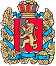 ШАПКИНСКИЙ СЕЛЬСКИЙ СОВЕТ ДЕПУТАТОВЕНИСЕЙСКОГО РАЙОНА                                                       КРАСНОЯРСКОГО КРАЯ                    	                   РЕШЕНИЕ         15.06.2022г.		                                      п. Шапкино	            	     №27-127рО внесении изменений в Решение Шапкинскогосельского Совета депутатов от 08.12.2021 №22-107р«О бюджете Шапкинского сельсовета на 2022 годи плановый период 2023-2024 годов»На основании Федерального закона №171 – ФЗ, в соответствии с Уставом Шапкинского сельсовета, Шапкинский сельский Совет депутатов РЕШИЛ:Внести в решение Шапкинского сельского Совета депутатов от 08.12.2021 №22-107р«О бюджете Шапкинского сельсовета на 2022 год и плановый период 2023-2024 годов» следующие изменения и дополнения:Приложение № 1 Решения Шапкинского сельского Совета депутатов от 08.12.2021 №22-107р «О бюджете Шапкинского сельсовета на 2022 год и плановый период 2023-2024 годов» изложить в следующей редакции согласно приложения №1 к настоящему решению.Приложение №2 Решения Шапкинского сельского Совета депутатов от 08.12.2021 №22-107р «О бюджете Шапкинского сельсовета на 2022 год и плановый период 2023-2024 годов» изложить в следующей редакции согласно приложения №2 к настоящему решению. Приложение №3 Решения Шапкинского сельского Совета депутатов от 08.12.2021 №22-107р «О бюджете Шапкинского сельсовета на 2022 год и плановый период 2023-2024 годов» изложить в следующей редакции согласно приложения №3 к настоящему решению.Приложение №4 Решения Шапкинского сельского Совета депутатов от 08.12.2021 №22-107р «О бюджете Шапкинского сельсовета на 2022 год и плановый период 2023-2024 годов» изложить в следующей редакции согласно приложения №4 к настоящему решению.Приложение №4 Решения Шапкинского сельского Совета депутатов от 08.12.2021 №22-107р «О бюджете Шапкинского сельсовета на 2022 год и плановый период 2023-2024 годов» изложить в следующей редакции согласно приложения №4 к настоящему решению.Приложение №6 Решения Шапкинского сельского Совета депутатов от 08.12.2021 №22-107р «О бюджете Шапкинского сельсовета на 2022 год и плановый период 2023-2024 годов» изложить в следующей редакции согласно приложения №6 к настоящему решению.Контроль за исполнением настоящего решения возложить на постоянную комиссию по контрольно-правовым отношениям, финансам и бюджету. Настоящее решение вступает в силу со дня официального опубликования в газете «Шапкинский вестник» и подлежит размещению на официальном интернет-сайте администрации Шапкинского сельсовета.Председатель Шапкинского                                        Глава Шапкинского сельсоветасельского Совета депутатов                                                                                         А.В. Наконечный                                                                Л.И. ЗагитоваПриложение 1 к Решению Шапкинского сельского Совета депутатов«О бюджете Шапкинского сельсовета на 2022 годИ плановый период 2023-2024 годов»От 15.06.2022г. №127рПриложение 2 к Решению Шапкинского сельского Совета депутатов«О бюджете Шапкинского сельсовета на 2022 годИ плановый период 2023-2024 годов»От 15.06.2022г. №127рПриложение 3 к Решению Шапкинского сельского Совета депутатов«О бюджете Шапкинского сельсовета на 2022 годИ плановый период 2023-2024 годов»От 15.06.2022г. №127рПриложение 4 к Решению Шапкинского сельского Совета депутатов«О бюджете Шапкинского сельсовета на 2022 годИ плановый период 2023-2024 годов»От 15.06.2022г. №127рПриложение 5 к Решению Шапкинского сельского Совета депутатов«О бюджете Шапкинского сельсовета на 2022 годИ плановый период 2023-2024 годов»От 15.06.2022г. №127рПрограмма муниципальных внутренних заимствований Шапкинского сельсовета на 2022 год и плановый период 2023-2024 годов                                                                                                                                                    (тыс.руб.)Приложение 6 к Решению Шапкинского сельского Совета депутатов«О бюджете Шапкинского сельсовета на 2022 годИ плановый период 2023-2024 годов»От 15.06.2022г. №127рДоходы бюджета поселения на 2022 год и плановый период 2023 - 2024 годовДоходы бюджета поселения на 2022 год и плановый период 2023 - 2024 годовДоходы бюджета поселения на 2022 год и плановый период 2023 - 2024 годовДоходы бюджета поселения на 2022 год и плановый период 2023 - 2024 годовДоходы бюджета поселения на 2022 год и плановый период 2023 - 2024 годовДоходы бюджета поселения на 2022 год и плановый период 2023 - 2024 годовДоходы бюджета поселения на 2022 год и плановый период 2023 - 2024 годовДоходы бюджета поселения на 2022 год и плановый период 2023 - 2024 годовДоходы бюджета поселения на 2022 год и плановый период 2023 - 2024 годовДоходы бюджета поселения на 2022 год и плановый период 2023 - 2024 годовДоходы бюджета поселения на 2022 год и плановый период 2023 - 2024 годовДоходы бюджета поселения на 2022 год и плановый период 2023 - 2024 годовДоходы бюджета поселения на 2022 год и плановый период 2023 - 2024 годовДоходы бюджета поселения на 2022 год и плановый период 2023 - 2024 годовДоходы бюджета поселения на 2022 год и плановый период 2023 - 2024 годовДоходы бюджета поселения на 2022 год и плановый период 2023 - 2024 годовДоходы бюджета поселения на 2022 год и плановый период 2023 - 2024 годовДоходы бюджета поселения на 2022 год и плановый период 2023 - 2024 годовДоходы бюджета поселения на 2022 год и плановый период 2023 - 2024 годовДоходы бюджета поселения на 2022 год и плановый период 2023 - 2024 годовДоходы бюджета поселения на 2022 год и плановый период 2023 - 2024 годовДоходы бюджета поселения на 2022 год и плановый период 2023 - 2024 годов( тыс.рублей)№ строкиКод бюджетной классификацииКод бюджетной классификацииКод бюджетной классификацииКод бюджетной классификацииКод бюджетной классификацииКод бюджетной классификацииКод бюджетной классификацииКод бюджетной классификацииНаименование групп, подгрупп, статей, подстатей, элементов, подвидов доходов, кодов классификации операций сектора государственного управления, относящихся к  доходам бюджетовДоходы местного бюджета на 2022 годДоходы местного бюджета на 2023 годДоходы местного бюджета на 2024 год№ строки Главный                                                                                                                                                                                                                                                                                                                                       администратор доходов бюджетаВид доходовВид доходовВид доходовВид доходовВид доходовПодвид доходовСтатья (подстатья)                                                                                                                                                                                                                                                                                                                                           классификации операций сектора государственного управления, относящихся к доходам бюджетовНаименование групп, подгрупп, статей, подстатей, элементов, подвидов доходов, кодов классификации операций сектора государственного управления, относящихся к  доходам бюджетовДоходы местного бюджета на 2022 годДоходы местного бюджета на 2023 годДоходы местного бюджета на 2024 год№ строки Главный                                                                                                                                                                                                                                                                                                                                       администратор доходов бюджета ГруппаПодгруппаСтатьяПодстатьяЭлементПодвид доходовСтатья (подстатья)                                                                                                                                                                                                                                                                                                                                           классификации операций сектора государственного управления, относящихся к доходам бюджетовНаименование групп, подгрупп, статей, подстатей, элементов, подвидов доходов, кодов классификации операций сектора государственного управления, относящихся к  доходам бюджетовДоходы местного бюджета на 2022 годДоходы местного бюджета на 2023 годДоходы местного бюджета на 2024 год12345678910111213218210000000000000000НАЛОГОВЫЕ И НЕНАЛОГОВЫЕ ДОХОДЫ363,3385,3394,0318210100000000000000НАЛОГИ  НА  ПРИБЫЛЬ, ДОХОДЫ103,1107,4111,9418210102000010000110Налог на доходы физических лиц103,1107,4111,9518210102010010000110Налог на доходы физических лиц с доходов, источником которых является налоговый агент, за исключением доходов, в отношении которых исчисление и уплата налога осуществляются в соответствии со статьями 227, 227.1 и 228 Налогового кодекса Российской Федерации99,1103,4107,9618210102030010000110Налог на доходы физических лиц с доходов, полученных физическими лицами в соответствии со статьей 228 Налогового Кодекса Российской Федерации4,04,04,0710010300000000000110НАЛОГИ НА ТОВАРЫ (РАБОТЫ, УСЛУГИ), РЕАЛИЗУЕМЫЕ НА ТЕРРИТОРИИ РОССИЙСКОЙ ФЕДЕРАЦИИ153,9157,6161,8810010302000010000110Акцизы по подакцизным товарам (продукции), производимым на территории Российской Федерации153,9157,6161,8910010302230010000110Доходы от уплаты акцизов на дизельное топливо, подлежащие распределению между бюджетами субъектов Российской Федерации и местными бюджетами с учетом установленных дифференцированных нормативов отчислений в местные бюджеты69,670,571,21010010302231010000110Доходы от уплаты акцизов на дизельное топливо, подлежащие распределению между бюджетами субъектов Российской Федерации и местными бюджетами с учетом установленных дифференцированных нормативов отчислений в местные бюджеты (по нормативам, установленным Федеральным законом о федеральном бюджете в целях формирования дорожных фондов субъектов Российской Федерации)69,670,571,21110010302240010000110Доходы от уплаты акцизов на моторные масла для дизельных и (или) карбюраторных (инжекторных) двигателей, подлежащие распределению между бюджетами субъектов Российской Федерации и местными бюджетами с учетом установленных дифференцированных нормативов отчислений в местные бюджеты0,40,40,41210010302241010000110Доходы от уплаты акцизов на моторные масла для дизельных и (или) карбюраторных (инжекторных) двигателей, подлежащие распределению между бюджетами субъектов Российской Федерации и местными бюджетами с учетом установленных дифференцированных нормативов отчислений в местные бюджеты (по нормативам, установленным Федеральным законом о федеральном бюджете в целях формирования дорожных фондов субъектов Российской Федерации)0,40,40,41310010302250010000110Доходы от уплаты акцизов на автомобильный бензин,  подлежащие распределению между бюджетами субъектов Российской Федерации и местными бюджетами с учетом установленных дифференцированных нормативов отчислений в местные бюджеты 92,695,499,31410010302251010000110Доходы от уплаты акцизов на автомобильный бензин,  подлежащие распределению между бюджетами субъектов Российской Федерации и местными бюджетами с учетом установленных дифференцированных нормативов отчислений в местные бюджеты  (по нормативам, установленным Федеральным законом о федеральном бюджете в целях формирования дорожных фондов субъектов Российской Федерации)92,695,499,31510010302260010000110Доходы от уплаты акцизов на прямогонный бензин,  подлежащие распределению между бюджетами субъектов Российской Федерации и местными бюджетами с учетом установленных дифференцированных нормативов отчислений в местные бюджеты-8,7-8,7-9,11610010302261010000110Доходы от уплаты акцизов на прямогонный бензин,  подлежащие распределению между бюджетами субъектов Российской Федерации и местными бюджетами с учетом установленных дифференцированных нормативов отчислений в местные бюджеты (по нормативам, установленным Федеральным законом о федеральном бюджете в целях формирования дорожных фондов субъектов Российской Федерации)-8,7-8,7-9,117182106000000000000000НАЛОГИ НА ИМУЩЕСТВО71,385,385,31818210601000000000110Налог на имущество физических лиц59,178,178,11918210601030100000110Налог на имущество физических лиц, взимаемый по ставкам, применяемым к объектам налогообложения, расположенным в границах сельских поселений59,178,178,12018210606000000000110Земельный налог12,27,27,22118210606030000000110Земельный налог с организаций1,01,01,02218210606033100000110Земельный налог с организаций, обладающих земельным участком, расположенным в границах сельских поселений 1,01,01,02318210606040000000110Земельный налог с физических лиц11,26,26,22418210606043100000110Земельный налог с физических лиц, обладающих земельным участком, расположенным в границах сельских поселений 11,26,26,22506710800000000000000ГОСУДАРСТВЕННАЯ  ПОШЛИНА15,015,015,02606710804000010000110Государственная пошлина за совершение нотариальных действий (за исключением действий, совершаемых консульскими учреждениями Российской Федерации)15,015,015,02706710804020010000110Государственная пошлина за совершение нотариальных действий должностными лицами органов местного самоуправления, уполномоченными в соответствии с законодательными актами Российской Федерации на совершение нотариальных действий15,015,015,02806711100000000000000ДОХОДЫ ОТ ИСПОЛЬЗОВАНИЯ ИМУЩЕСТВА , НАХОДЯЩЕГОСЯ  В ГОСУДАРСТВЕННОЙ И МУНИЦИПАЛЬНОЙ СОБСТВЕННОСТИ2,42,42,42906711105070000000120Доходы от сдачи в аренду имущества, составляющего государственную (муниципальную) казну (за исключением земельных участков)2,42,42,43006711105075100000120Доходы от сдачи в аренду имущества, составляющего казну сельских поселений (за исключением земельных участков)2,42,42,43106711300000000000000ДОХОДЫОТ ОКАЗАНИЯ ПЛАТНЫХ УСЛУГ И КОМПЕНСАЦИИ ЗАТРАТ ГОСУДАРСТВА17,617,617,63206711302990000000130Прочие доходы от компенсации затрат государства17,617,617,63306711302995100000130Прочие доходы от компенсации затрат бюджетов сельских поселений17,617,617,63406720000000000000000БЕЗВОЗМЕЗДНЫЕ  ПОСТУПЛЕНИЯ   10 303,39 295,39 291,93506720200000000000000БЕЗВОЗМЕЗДНЫЕ  ПОСТУПЛЕНИЯ  ОТ  ДРУГИХ  БЮДЖЕТОВ  БЮДЖЕТНОЙ  СИСТЕМЫ  РОССИЙСКОЙ  ФЕДЕРАЦИИ  10 303,39 295,39 291,93606720210000000000150Дотации бюджетам бюджетной системы Российской Федерации 3 389,62711,72711,73706720215001000000150Дотации  на выравнивание бюджетной обеспеченности3 389,62711,72711,73806720215001100000150Дотации бюджетам сельских поселений  на выравнивание бюджетной обеспеченности из бюджета субъекта Российской Федерации3 389,62711,72711,74006720240000000000150Иные межбюджетные трансферты6 806,36 472,06 464,03806720249999000000150Прочие межбюджетные трансферты, передавемые бюджетам6 806,36 472,06 464,03906720249999100000150Прочие межбюджетные трансферты, передавемые бюджетам сельских поселений6 806,36 472,06 464,04006720235118100000150Субвенции бюджетам на осуществление первичного воинского учета на территориях, где отсутствуют военные комиссариаты103,7107,9112,54106720230024000000150Субвенции местным бюджетам на выполнение передаваемых полномочий субъектов Российской Федерации3,73,73,74206720230024100000150Субвенции бюджетам сельских поселений на выполнение передаваемых полномочий субъектов Российской Федерации3,73,73,750ВСЕГО  ДОХОДОВ10 666,69680,69685,9Распределение бюджетных ассигнований по разделам, подразделам  бюджетной классификации расходов бюджетов Российской Федерации на 2022 год и плановый период 2023-2024 годов Распределение бюджетных ассигнований по разделам, подразделам  бюджетной классификации расходов бюджетов Российской Федерации на 2022 год и плановый период 2023-2024 годов Распределение бюджетных ассигнований по разделам, подразделам  бюджетной классификации расходов бюджетов Российской Федерации на 2022 год и плановый период 2023-2024 годов Распределение бюджетных ассигнований по разделам, подразделам  бюджетной классификации расходов бюджетов Российской Федерации на 2022 год и плановый период 2023-2024 годов № строкиНаименования главных распорядителей, получателей бюджетных средств и наименования показателей бюджетной классификацииРаздел, под-разделСумма              на  2022 год  (тыс.руб.)Сумма              на  2023 год  (тыс.руб.)Сумма              на  2024 год  (тыс.руб.)№ строкиНаименования главных распорядителей, получателей бюджетных средств и наименования показателей бюджетной классификацииРаздел, под-разделСумма              на  2022 год  (тыс.руб.)Сумма              на  2023 год  (тыс.руб.)Сумма              на  2024 год  (тыс.руб.)1234561ОБЩЕГОСУДАРСТВЕННЫЕ ВОПРОСЫ01007 024,95 893,55898,02Функционирование высшего должностного лица субъекта Российской Федерации и муниципального образования   
расходы на оплату труда и начисления на оплату труда01021 103,11 057,71057,73Функционирование Правительства Российской Федерации, высших исполнительных органов государственной власти субъектов Российской Федерации, местных администраций  
1. расходы на оплату труда и начисления на оплату труда, 
2. Закупка товаров, работ и услуг для государственных (муниципальных) нужд:
услуги связи, прочие услуги (выполнения работ), услуги по содержанию имущества, увелечение стоимости материальных звпасов, коммунальные расходы, оплата налогов и сборов01045 608,24 816,548214Резервные фонды  011110,010,010,05Другие общегосударственные вопросы   
 оплата переданных полномочий, оплата взноса на капитальный ремонт многоквартирных домов0113303,69,39,36НАЦИОНАЛЬНАЯ ОБОРОНА0200103,7107,9112,57Мобилизационная и вневойсковая подготовка  
расходы на оплату труда и начисления на оплату труда, 
2. Закупка товаров, работ и услуг для государственных (муниципальных) нужд:
увелечение стоимости материальных запасов, 0203103,7107,9112,58НАЦИОНАЛЬНАЯ БЕЗОПАСНОСТЬ И ПРАВООХРАНИТЕЛЬНАЯ ДЕЯТЕЛЬНОСТЬ030080,963,963,99Защита населения и территории от чрезвычайных ситуаций природного и техногенного характера, гражданская оборона
Закупка товаров, работ и услуг для государственных (муниципальных) нужд: 03101,01,01,010Обеспечение первичных мер пожарной безопасностиЗакупка товаров, работ и услуг для государственных (муниципальных) нужд: 031079,962,962,911НАЦИОНАЛЬНАЯ ЭКОНОМИКА0400238,7238,6244,812Дорожное хозяйство (дорожные фонды)
 ремонт и содержание автомобильных дорог за счет средств муниципального дорожного фонда:0409238,7238,6244,813ЖИЛИЩНО-КОММУНАЛЬНОЕ ХОЗЯЙСТВО0500195,90,00,014Благоустройство  
организация освещения территории МО
организация проведения общественных работ0503195,90,00,015КУЛЬТУРА, КИНЕМАТОГРАФИЯ08003 245,03 308,83298,816Культура  
Осуществление части полномочий по созданию условий для организации досуга и обеспечения жителей поселения услугами организаций культуры
Культурно-массовые мероприятия социальной направленности08013 245,03 298,83298,817Другие вопросы в области культуры, кинематографии
Сохранение культурного наследия08040,010,00,018СОЦИАЛЬНАЯ  ПОЛИТИКА100087,967,967,919Пенсионное обеспечение100167,967,967,920Социальное обеспечение населения100320,00,00,021ФИЗИЧЕСКАЯ КУЛЬТУРА И СПОРТ11001,00,00,022Массовый спорт10021,00,00,0ВСЕГО РАСХОДОВ10 978,09 680,69685,9Ведомственная структура расходов  бюджета поселения на 2022 год  и плановый период 2023-2024 годовВедомственная структура расходов  бюджета поселения на 2022 год  и плановый период 2023-2024 годовВедомственная структура расходов  бюджета поселения на 2022 год  и плановый период 2023-2024 годовВедомственная структура расходов  бюджета поселения на 2022 год  и плановый период 2023-2024 годовВедомственная структура расходов  бюджета поселения на 2022 год  и плановый период 2023-2024 годовВедомственная структура расходов  бюджета поселения на 2022 год  и плановый период 2023-2024 годовВедомственная структура расходов  бюджета поселения на 2022 год  и плановый период 2023-2024 годовВедомственная структура расходов  бюджета поселения на 2022 год  и плановый период 2023-2024 годовВедомственная структура расходов  бюджета поселения на 2022 год  и плановый период 2023-2024 годовВедомственная структура расходов  бюджета поселения на 2022 год  и плановый период 2023-2024 годовВедомственная структура расходов  бюджета поселения на 2022 год  и плановый период 2023-2024 годовВедомственная структура расходов  бюджета поселения на 2022 год  и плановый период 2023-2024 годовВедомственная структура расходов  бюджета поселения на 2022 год  и плановый период 2023-2024 годовВедомственная структура расходов  бюджета поселения на 2022 год  и плановый период 2023-2024 годовВедомственная структура расходов  бюджета поселения на 2022 год  и плановый период 2023-2024 годовВедомственная структура расходов  бюджета поселения на 2022 год  и плановый период 2023-2024 годовВедомственная структура расходов  бюджета поселения на 2022 год  и плановый период 2023-2024 годовВедомственная структура расходов  бюджета поселения на 2022 год  и плановый период 2023-2024 годовВедомственная структура расходов  бюджета поселения на 2022 год  и плановый период 2023-2024 годовВедомственная структура расходов  бюджета поселения на 2022 год  и плановый период 2023-2024 годовВедомственная структура расходов  бюджета поселения на 2022 год  и плановый период 2023-2024 годов№ строкиНаименования главных распорядителей, получателей бюджетных средств и наименования показателей бюджетной классификацииНаименования главных распорядителей, получателей бюджетных средств и наименования показателей бюджетной классификацииНаименования главных распорядителей, получателей бюджетных средств и наименования показателей бюджетной классификацииКод ведомстваКод ведомстваРаздел,
подразделРаздел,
подразделЦелевая статьяЦелевая статьяЦелевая статьяЦелевая статьяЦелевая статьяЦелевая статьяВид расходовСумма              
на 2022 год (тыс.руб.)Сумма              
на 2022 год (тыс.руб.)Сумма              
на 2023 год (тыс.руб.)Сумма              
на 2023 год (тыс.руб.)Сумма              
на 2023 год (тыс.руб.)Сумма              
на 2024 год (тыс.руб.)№ строкиНаименования главных распорядителей, получателей бюджетных средств и наименования показателей бюджетной классификацииНаименования главных распорядителей, получателей бюджетных средств и наименования показателей бюджетной классификацииНаименования главных распорядителей, получателей бюджетных средств и наименования показателей бюджетной классификацииКод ведомстваКод ведомстваРаздел,
подразделРаздел,
подразделЦелевая статьяЦелевая статьяЦелевая статьяЦелевая статьяЦелевая статьяЦелевая статьяВид расходовСумма              
на 2022 год (тыс.руб.)Сумма              
на 2022 год (тыс.руб.)Сумма              
на 2023 год (тыс.руб.)Сумма              
на 2023 год (тыс.руб.)Сумма              
на 2023 год (тыс.руб.)Сумма              
на 2024 год (тыс.руб.)1222334455555567788891Администрация Шапкинского сельсовета Енисейского района Красноярского краяАдминистрация Шапкинского сельсовета Енисейского района Красноярского краяАдминистрация Шапкинского сельсовета Енисейского района Красноярского края06706710978,010978,09680,69680,69680,69685,92ОБЩЕГОСУДАРСТВЕННЫЕ ВОПРОСЫОБЩЕГОСУДАРСТВЕННЫЕ ВОПРОСЫОБЩЕГОСУДАРСТВЕННЫЕ ВОПРОСЫ067067010001007024,97024,95893,55893,55893,55898,03Функционирование высшего должностного лица субъекта Российской Федерации и муниципального образованияФункционирование высшего должностного лица субъекта Российской Федерации и муниципального образованияФункционирование высшего должностного лица субъекта Российской Федерации и муниципального образования067067010201021103,11103,1 1057,7 1057,7 1057,71057,74Высшее должностное лицо муниципального образованияВысшее должностное лицо муниципального образованияВысшее должностное лицо муниципального образования067067010201027100000000710000000071000000007100000000710000000071000000001103,11103,11057,71057,71057,71057,75Глава муниципального образованияГлава муниципального образованияГлава муниципального образования067067010201027110000000711000000071100000007110000000711000000071100000001103,11103,11057,71057,71057,71057,76Руководство и управление в сфере установленных функций органов местного самоуправленияРуководство и управление в сфере установленных функций органов местного самоуправленияРуководство и управление в сфере установленных функций органов местного самоуправления067067010201027110080020711008002071100800207110080020711008002071100800201057,61057,61057,71057,71057,71057,77Расходы на выплаты персоналу в целях обеспечения выполнения функций государственными (муниципальными) органами, казенными учреждениями, органами управления государственными внебюджетными фондами Расходы на выплаты персоналу в целях обеспечения выполнения функций государственными (муниципальными) органами, казенными учреждениями, органами управления государственными внебюджетными фондами Расходы на выплаты персоналу в целях обеспечения выполнения функций государственными (муниципальными) органами, казенными учреждениями, органами управления государственными внебюджетными фондами 067067010201027110080020711008002071100800207110080020711008002071100800201001057,61057,61057,71057,71057,71057,78Расходы на выплаты персоналу государственных (муниципальных) органовРасходы на выплаты персоналу государственных (муниципальных) органовРасходы на выплаты персоналу государственных (муниципальных) органов067067010201027110080020711008002071100800207110080020711008002071100800201201057,61057,61057,71057,71057,71057,79Фонд оплаты труда государственных (муниципальных) органовФонд оплаты труда государственных (муниципальных) органовФонд оплаты труда государственных (муниципальных) органов06706701020102711008002071100800207110080020711008002071100800207110080020121812,3812,3812,3812,3812,3812,310Взносы по обязательному социальному страхованию на выплаты денежного содержания и иные выплаты работникам государственных (муниципальных) органовВзносы по обязательному социальному страхованию на выплаты денежного содержания и иные выплаты работникам государственных (муниципальных) органовВзносы по обязательному социальному страхованию на выплаты денежного содержания и иные выплаты работникам государственных (муниципальных) органов06706701020102711008002071100800207110080020711008002071100800207110080020129245,3245,3245,4245,4245,4245,411Частичная компенсация расходов на повышение оплаты труда отдельным категориям работникам бюджетной сферы Красноярского краяЧастичная компенсация расходов на повышение оплаты труда отдельным категориям работникам бюджетной сферы Красноярского краяЧастичная компенсация расходов на повышение оплаты труда отдельным категориям работникам бюджетной сферы Красноярского края0670670102010271100272417110027241711002724171100272417110027241711002724145,545,50,00,00,00,012Расходы на выплаты персоналу в целях обеспечения выполнения функций государственными (муниципальными) органами, казенными учреждениями, органами управления государственными внебюджетными фондами Расходы на выплаты персоналу в целях обеспечения выполнения функций государственными (муниципальными) органами, казенными учреждениями, органами управления государственными внебюджетными фондами Расходы на выплаты персоналу в целях обеспечения выполнения функций государственными (муниципальными) органами, казенными учреждениями, органами управления государственными внебюджетными фондами 0670670102010271100272417110027241711002724171100272417110027241711002724110045,545,50,00,00,00,013Расходы на выплаты персоналу государственных (муниципальных) органовРасходы на выплаты персоналу государственных (муниципальных) органовРасходы на выплаты персоналу государственных (муниципальных) органов0670670102010271100272417110027241711002724171100272417110027241711002724112045,545,50,00,00,00,014Фонд оплаты труда государственных (муниципальных) органовФонд оплаты труда государственных (муниципальных) органовФонд оплаты труда государственных (муниципальных) органов0670670102010271100272417110027241711002724171100272417110027241711002724112135,035,00,00,00,00,015Взносы по обязательному социальному страхованию на выплаты денежного содержания и иные выплаты работникам государственных (муниципальных) органовВзносы по обязательному социальному страхованию на выплаты денежного содержания и иные выплаты работникам государственных (муниципальных) органовВзносы по обязательному социальному страхованию на выплаты денежного содержания и иные выплаты работникам государственных (муниципальных) органов0670670102010271100272417110027241711002724171100272417110027241711002724112910,510,50,00,00,00,016Функционирование Правительства Российской Федерации, высших исполнительных органов государственной власти субъектов Российской Федерации, местных администрацийФункционирование Правительства Российской Федерации, высших исполнительных органов государственной власти субъектов Российской Федерации, местных администрацийФункционирование Правительства Российской Федерации, высших исполнительных органов государственной власти субъектов Российской Федерации, местных администраций067067010401045608,25608,24816,54816,54816,54821,017Обеспечение деятельности исполнительно-распорядительных органов местного самоуправленияОбеспечение деятельности исполнительно-распорядительных органов местного самоуправленияОбеспечение деятельности исполнительно-распорядительных органов местного самоуправления067067010401047800000000780000000078000000007800000000780000000078000000005608,25608,24816,54816,54816,54821,018Обеспечение деятельности аппарата исполнительно-распорядительных органов местного самоуправленияОбеспечение деятельности аппарата исполнительно-распорядительных органов местного самоуправленияОбеспечение деятельности аппарата исполнительно-распорядительных органов местного самоуправления067067010401047820000000782000000078200000007820000000782000000078200000005608,25608,24816,54816,54816,54821,019Руководство и управление в сфере установленных функций органов местного самоуправленияРуководство и управление в сфере установленных функций органов местного самоуправленияРуководство и управление в сфере установленных функций органов местного самоуправления067067010401047820080020782008002078200800207820080020782008002078200800205350,95350,94816,54816,54816,54821,020Расходы на выплаты персоналу в целях обеспечения выполнения функций государственными (муниципальными) органами, казенными учреждениями, органами управления государственными внебюджетными фондами Расходы на выплаты персоналу в целях обеспечения выполнения функций государственными (муниципальными) органами, казенными учреждениями, органами управления государственными внебюджетными фондами Расходы на выплаты персоналу в целях обеспечения выполнения функций государственными (муниципальными) органами, казенными учреждениями, органами управления государственными внебюджетными фондами 067067010401047820080020782008002078200800207820080020782008002078200800201004863,04863,04708,94708,94708,94743,721Расходы на выплаты персоналу государственных (муниципальных) органовРасходы на выплаты персоналу государственных (муниципальных) органовРасходы на выплаты персоналу государственных (муниципальных) органов067067010401047820080020782008002078200800207820080020782008002078200800201204863,04863,04708,94708,94708,94743,722Фонд оплаты труда государственных (муниципальных) органовФонд оплаты труда государственных (муниципальных) органовФонд оплаты труда государственных (муниципальных) органов067067010401047820080020782008002078200800207820080020782008002078200800201213735,03735,03735,03735,03735,03735,023Иные выплаты персоналу государственных (муниципальных) органов, за исключением фонда оплаты трудаИные выплаты персоналу государственных (муниципальных) органов, за исключением фонда оплаты трудаИные выплаты персоналу государственных (муниципальных) органов, за исключением фонда оплаты труда067067010401047820080020782008002078200800207820080020782008002078200800201220,00,00,00,00,00,024Взносы по обязательному социальному страхованию на выплаты денежного содержания и иные выплаты работникам государственных (муниципальных) органовВзносы по обязательному социальному страхованию на выплаты денежного содержания и иные выплаты работникам государственных (муниципальных) органовВзносы по обязательному социальному страхованию на выплаты денежного содержания и иные выплаты работникам государственных (муниципальных) органов067067010401047820080020782008002078200800207820080020782008002078200800201291128,01128,0973,9973,9973,91008,725Закупка товаров, работ и услуг для государственных (муниципальных) нуждЗакупка товаров, работ и услуг для государственных (муниципальных) нуждЗакупка товаров, работ и услуг для государственных (муниципальных) нужд06706701040104782008002078200800207820080020782008002078200800207820080020200481,3481,3107,0107,0107,076,726Иные закупки товаров, работ и услуг для обеспечения государственных (муниципальных) нуждИные закупки товаров, работ и услуг для обеспечения государственных (муниципальных) нуждИные закупки товаров, работ и услуг для обеспечения государственных (муниципальных) нужд06706701040104782008002078200800207820080020782008002078200800207820080020240481,3481,3107,0107,0107,076,727Прочая закупка товаров, работ и услуг для обеспечения государственных (муниципальных) нуждПрочая закупка товаров, работ и услуг для обеспечения государственных (муниципальных) нуждПрочая закупка товаров, работ и услуг для обеспечения государственных (муниципальных) нужд06706701040104782008002078200800207820080020782008002078200800207820080020244304,3304,357,057,057,027,028Закупка энергетических ресурсовЗакупка энергетических ресурсовЗакупка энергетических ресурсов06706701040104782008002078200800207820080020782008002078200800207820080020247177,0177,050,050,050,049,729Иные бюджетные ассигнованияИные бюджетные ассигнованияИные бюджетные ассигнования067067010401047820080020782008002078200800207820080020782008002078200800208006,66,60,60,60,60,630Уплата налогов, сборов и иных платежейУплата налогов, сборов и иных платежейУплата налогов, сборов и иных платежей067067010401047820080020782008002078200800207820080020782008002078200800208506,66,60,60,60,60,631Уплата иных платежейУплата иных платежейУплата иных платежей067067010401047820080020782008002078200800207820080020782008002078200800208536,66,60,60,60,60,632Региональные выплаты и выплаты, обеспечивающие уровень заработной платы работников бюджетной сферы не ниже размера минимальной заработной платы (минимального размера оплаты труда)Региональные выплаты и выплаты, обеспечивающие уровень заработной платы работников бюджетной сферы не ниже размера минимальной заработной платы (минимального размера оплаты труда)Региональные выплаты и выплаты, обеспечивающие уровень заработной платы работников бюджетной сферы не ниже размера минимальной заработной платы (минимального размера оплаты труда)06706701040104782001021078200102107820010210782001021078200102107820010210137,8137,80,00,00,00,033Расходы на выплаты персоналу в целях обеспечения выполнения функций государственными (муниципальными) органами, казенными учреждениями, органами управления государственными внебюджетными фондами Расходы на выплаты персоналу в целях обеспечения выполнения функций государственными (муниципальными) органами, казенными учреждениями, органами управления государственными внебюджетными фондами Расходы на выплаты персоналу в целях обеспечения выполнения функций государственными (муниципальными) органами, казенными учреждениями, органами управления государственными внебюджетными фондами 06706701040104782001021078200102107820010210782001021078200102107820010210100137,8137,80,00,00,00,034Расходы на выплаты персоналу государственных (муниципальных) органовРасходы на выплаты персоналу государственных (муниципальных) органовРасходы на выплаты персоналу государственных (муниципальных) органов06706701040104782001021078200102107820010210782001021078200102107820010210120137,8137,80,00,00,00,035Фонд оплаты труда государственных (муниципальных) органовФонд оплаты труда государственных (муниципальных) органовФонд оплаты труда государственных (муниципальных) органов06706701040104782001021078200102107820010210782001021078200102107820010210121105,8105,80,00,00,00,036Взносы по обязательному социальному страхованию на выплаты денежного содержания и иные выплаты работникам государственных (муниципальных) органовВзносы по обязательному социальному страхованию на выплаты денежного содержания и иные выплаты работникам государственных (муниципальных) органовВзносы по обязательному социальному страхованию на выплаты денежного содержания и иные выплаты работникам государственных (муниципальных) органов0670670104010478200102107820010210782001021078200102107820010210782001021012932,032,00,00,00,00,037Частичная компенсация расходов на повышение оплаты труда отдельным категориям работникам бюджетной сферы Красноярского краяЧастичная компенсация расходов на повышение оплаты труда отдельным категориям работникам бюджетной сферы Красноярского краяЧастичная компенсация расходов на повышение оплаты труда отдельным категориям работникам бюджетной сферы Красноярского края06706701040104782002724178200272417820027241782002724178200272417820027241117,1117,10,00,00,00,038Расходы на выплаты персоналу в целях обеспечения выполнения функций государственными (муниципальными) органами, казенными учреждениями, органами управления государственными внебюджетными фондами Расходы на выплаты персоналу в целях обеспечения выполнения функций государственными (муниципальными) органами, казенными учреждениями, органами управления государственными внебюджетными фондами Расходы на выплаты персоналу в целях обеспечения выполнения функций государственными (муниципальными) органами, казенными учреждениями, органами управления государственными внебюджетными фондами 06706701040104782002724178200272417820027241782002724178200272417820027241100117,1117,10,00,00,00,039Расходы на выплаты персоналу государственных (муниципальных) органовРасходы на выплаты персоналу государственных (муниципальных) органовРасходы на выплаты персоналу государственных (муниципальных) органов06706701040104782002724178200272417820027241782002724178200272417820027241120117,1117,10,00,00,00,040Фонд оплаты труда государственных (муниципальных) органовФонд оплаты труда государственных (муниципальных) органовФонд оплаты труда государственных (муниципальных) органов0670670104010478200272417820027241782002724178200272417820027241782002724112189,989,90,00,00,00,041Взносы по обязательному социальному страхованию на выплаты денежного содержания и иные выплаты работникам государственных (муниципальных) органовВзносы по обязательному социальному страхованию на выплаты денежного содержания и иные выплаты работникам государственных (муниципальных) органовВзносы по обязательному социальному страхованию на выплаты денежного содержания и иные выплаты работникам государственных (муниципальных) органов0670670104010478200272417820027241782002724178200272417820027241782002724112927,227,20,00,00,00,042Содействие развитию налогового потенциалаСодействие развитию налогового потенциалаСодействие развитию налогового потенциала067067010401047820077450782007745078200774507820077450782007745078200774502,42,40,00,00,00,043Закупка товаров, работ и услуг для государственных (муниципальных) нуждЗакупка товаров, работ и услуг для государственных (муниципальных) нуждЗакупка товаров, работ и услуг для государственных (муниципальных) нужд067067010401047820077450782007745078200774507820077450782007745078200774502002,42,40,00,00,00,044Иные закупки товаров, работ и услуг для обеспечения государственных (муниципальных) нуждИные закупки товаров, работ и услуг для обеспечения государственных (муниципальных) нуждИные закупки товаров, работ и услуг для обеспечения государственных (муниципальных) нужд067067010401047820077450782007745078200774507820077450782007745078200774502402,42,40,00,00,00,045Прочая закупка товаров, работ и услуг для обеспечения государственных (муниципальных) нуждПрочая закупка товаров, работ и услуг для обеспечения государственных (муниципальных) нуждПрочая закупка товаров, работ и услуг для обеспечения государственных (муниципальных) нужд067067010401047820077450782007745078200774507820077450782007745078200774502442,42,40,00,00,00,046Резервные фондыРезервные фондыРезервные фонды0670670111011110,010,010,010,010,010,047Непрограммные расходыНепрограммные расходыНепрограммные расходы0670670111011199000000009900000000990000000099000000009900000000990000000010,010,010,010,010,010,048Непрограммные расходы исполнительно-распорядительных органов местного самоуправленияНепрограммные расходы исполнительно-распорядительных органов местного самоуправленияНепрограммные расходы исполнительно-распорядительных органов местного самоуправления0670670111011199100000009910000000991000000099100000009910000000991000000010,010,010,010,010,010,049Резервные фонды местных администрацийРезервные фонды местных администрацийРезервные фонды местных администраций0670670111011199100807009910080700991008070099100807009910080700991008070010,010,010,010,010,010,050Иные бюджетные ассигнованияИные бюджетные ассигнованияИные бюджетные ассигнования0670670111011199100807009910080700991008070099100807009910080700991008070080010,010,010,010,010,010,051Резервные средстваРезервные средстваРезервные средства0670670111011199100807009910080700991008070099100807009910080700991008070087010,010,010,010,010,010,052Другие общегосударственные вопросыДругие общегосударственные вопросыДругие общегосударственные вопросы06706701130113303,6303,69,39,39,39,353Муниципальная программа "Улучшение качества жизни населения в МО Шапкинский сельсовет"Муниципальная программа "Улучшение качества жизни населения в МО Шапкинский сельсовет"Муниципальная программа "Улучшение качества жизни населения в МО Шапкинский сельсовет"067067011301130200000000020000000002000000000200000000020000000002000000003,73,73,73,73,73,754Подпрограмма "Выполнение отдельных государственных полномочий"Подпрограмма "Выполнение отдельных государственных полномочий"Подпрограмма "Выполнение отдельных государственных полномочий"067067011301130260000000026000000002600000000260000000026000000002600000003,73,73,73,73,73,755Выполнение государственных полномочий по созданию и обеспечению деятельности административных комиссий (в соответствии с Законом края от 23 апреля 2009 года №8-3170)Выполнение государственных полномочий по созданию и обеспечению деятельности административных комиссий (в соответствии с Законом края от 23 апреля 2009 года №8-3170)Выполнение государственных полномочий по созданию и обеспечению деятельности административных комиссий (в соответствии с Законом края от 23 апреля 2009 года №8-3170)067067011301130260075140026007514002600751400260075140026007514002600751403,73,73,73,73,73,756Закупка товаров, работ и услуг для государственных (муниципальных) нуждЗакупка товаров, работ и услуг для государственных (муниципальных) нуждЗакупка товаров, работ и услуг для государственных (муниципальных) нужд067067011301130260075140026007514002600751400260075140026007514002600751402003,73,73,73,73,73,757Иные закупки товаров, работ и услуг для обеспечения государственных (муниципальных) нуждИные закупки товаров, работ и услуг для обеспечения государственных (муниципальных) нуждИные закупки товаров, работ и услуг для обеспечения государственных (муниципальных) нужд067067011301130260075140026007514002600751400260075140026007514002600751402403,73,73,73,73,73,758Прочая закупка товаров, работ и услуг для обеспечения государственных (муниципальных) нуждПрочая закупка товаров, работ и услуг для обеспечения государственных (муниципальных) нуждПрочая закупка товаров, работ и услуг для обеспечения государственных (муниципальных) нужд067067011301130260075140026007514002600751400260075140026007514002600751402443,73,73,73,73,73,759Непрограммные расходыНепрограммные расходыНепрограммные расходы0670670113011399000000009900000000990000000099000000009900000000990000000076,976,95,65,65,65,660Непрограммные расходы исполнительно-распорядительных органов местного самоуправленияНепрограммные расходы исполнительно-распорядительных органов местного самоуправленияНепрограммные расходы исполнительно-распорядительных органов местного самоуправления0670670113011399100000009910000000991000000099100000009910000000991000000061,661,65,65,65,65,661Осуществление части полномочий по вопросам организации в границах поселения электро-, тепло- и водоснабжения населения, водоотведения, снабжения населения топливомОсуществление части полномочий по вопросам организации в границах поселения электро-, тепло- и водоснабжения населения, водоотведения, снабжения населения топливомОсуществление части полномочий по вопросам организации в границах поселения электро-, тепло- и водоснабжения населения, водоотведения, снабжения населения топливом067067011301139910080096991008009699100800969910080096991008009699100800966,86,80,00,00,00,062Межбюджетные трансфертыМежбюджетные трансфертыМежбюджетные трансферты067067011301139910080096991008009699100800969910080096991008009699100800965006,86,80,00,00,00,063Иные межбюджетные трансфертыИные межбюджетные трансфертыИные межбюджетные трансферты067067011301139910080096991008009699100800969910080096991008009699100800965406,86,80,00,00,00,064Осуществление части полномочий в области жилищных правоотношенийОсуществление части полномочий в области жилищных правоотношенийОсуществление части полномочий в области жилищных правоотношений067067011301139910080093991008009399100800939910080093991008009399100800937,47,40,00,00,00,065Межбюджетные трансфертыМежбюджетные трансфертыМежбюджетные трансферты067067011301139910080093991008009399100800939910080093991008009399100800935007,47,40,00,00,00,066Иные межбюджетные трансфертыИные межбюджетные трансфертыИные межбюджетные трансферты067067011301139910080093991008009399100800939910080093991008009399100800935407,47,40,00,00,00,067Осуществление части полномочий по проведению проверки теплоснабжающих и теплосетевых организацийОсуществление части полномочий по проведению проверки теплоснабжающих и теплосетевых организацийОсуществление части полномочий по проведению проверки теплоснабжающих и теплосетевых организаций067067011301139910080095991008009599100800959910080095991008009599100800956,86,80,00,00,00,068Межбюджетные трансфертыМежбюджетные трансфертыМежбюджетные трансферты067067011301139910080095991008009599100800959910080095991008009599100800955006,86,80,00,00,00,069Иные межбюджетные трансфертыИные межбюджетные трансфертыИные межбюджетные трансферты067067011301139910080095991008009599100800959910080095991008009599100800955406,86,80,00,00,00,070Осуществление части полномочий по осуществлению внешнего муниципального финансового контроляОсуществление части полномочий по осуществлению внешнего муниципального финансового контроляОсуществление части полномочий по осуществлению внешнего муниципального финансового контроля0670670113011399100800999910080099991008009999100800999910080099991008009911,211,25,65,65,65,671Межбюджетные трансфертыМежбюджетные трансфертыМежбюджетные трансферты0670670113011399100800999910080099991008009999100800999910080099991008009950011,211,25,65,65,65,672Иные межбюджетные трансфертыИные межбюджетные трансфертыИные межбюджетные трансферты0670670113011399100800999910080099991008009999100800999910080099991008009954011,211,25,65,65,65,673Осуществление части полномочий по формированию и размещению информации на едином портале бюджетной системы  Российской Федерации Осуществление части полномочий по формированию и размещению информации на едином портале бюджетной системы  Российской Федерации Осуществление части полномочий по формированию и размещению информации на едином портале бюджетной системы  Российской Федерации 0670670113011399100800889910080088991008008899100800889910080088991008008827,227,20,00,00,00,074Межбюджетные трансфертыМежбюджетные трансфертыМежбюджетные трансферты0670670113011399100800889910080088991008008899100800889910080088991008008850027,227,20,00,00,00,075Иные межбюджетные трансфертыИные межбюджетные трансфертыИные межбюджетные трансферты0670670113011399100800889910080088991008008899100800889910080088991008008854027,227,20,00,00,00,076Оплата взносов на капитальный ремонт общего имущества в многоквартирных домах в части муниципальной собственности в общем имуществе в многоквартирном домеОплата взносов на капитальный ремонт общего имущества в многоквартирных домах в части муниципальной собственности в общем имуществе в многоквартирном домеОплата взносов на капитальный ремонт общего имущества в многоквартирных домах в части муниципальной собственности в общем имуществе в многоквартирном доме0670670113011399100810309910081030991008103099100810309910081030991008103016,516,50,00,00,00,077Закупка товаров, работ и услуг для государственных (муниципальных) нуждЗакупка товаров, работ и услуг для государственных (муниципальных) нуждЗакупка товаров, работ и услуг для государственных (муниципальных) нужд0670670113011399100810309910081030991008103099100810309910081030991008103020016,516,50,00,00,00,078Иные закупки товаров, работ и услуг для обеспечения государственных (муниципальных) нуждИные закупки товаров, работ и услуг для обеспечения государственных (муниципальных) нуждИные закупки товаров, работ и услуг для обеспечения государственных (муниципальных) нужд0670670113011399100810309910081030991008103099100810309910081030991008103024016,516,50,00,00,00,079Прочая закупка товаров, работ и услуг для обеспечения государственных (муниципальных) нуждПрочая закупка товаров, работ и услуг для обеспечения государственных (муниципальных) нуждПрочая закупка товаров, работ и услуг для обеспечения государственных (муниципальных) нужд0670670113011399100810309910081030991008103099100810309910081030991008103024416,516,50,00,00,00,080Выполнение других обязательств муниципального образованияВыполнение других обязательств муниципального образованияВыполнение других обязательств муниципального образования06706701130113991008092099100809209910080920991008092099100809209910080920224,0224,00,00,00,00,081Закупка товаров, работ и услуг для государственных (муниципальных) нуждЗакупка товаров, работ и услуг для государственных (муниципальных) нуждЗакупка товаров, работ и услуг для государственных (муниципальных) нужд06706701130113991008092099100809209910080920991008092099100809209910080920200224,0224,00,00,00,00,082Иные закупки товаров, работ и услуг для обеспечения государственных (муниципальных) нуждИные закупки товаров, работ и услуг для обеспечения государственных (муниципальных) нуждИные закупки товаров, работ и услуг для обеспечения государственных (муниципальных) нужд06706701130113991008092099100809209910080920991008092099100809209910080920240224,0224,00,00,00,00,083Закупка энергетических ресурсовЗакупка энергетических ресурсовЗакупка энергетических ресурсов06706701130113991008092099100809209910080920991008092099100809209910080920247194,8194,80,00,00,00,084Уплата иных платежейУплата иных платежейУплата иных платежей0670670113011399100809209910080920991008092099100809209910080920991008092085329,229,20,00,00,00,085НАЦИОНАЛЬНАЯ ОБОРОНАНАЦИОНАЛЬНАЯ ОБОРОНАНАЦИОНАЛЬНАЯ ОБОРОНА06706702000200103,7103,7107,9107,9107,9112,586Мобилизационная и вневойсковая подготовкаМобилизационная и вневойсковая подготовкаМобилизационная и вневойсковая подготовка06706702030203103,7103,7107,9107,9107,9112,587Непрограммные расходыНепрограммные расходыНепрограммные расходы06706702030203990000000099000000009900000000990000000099000000009900000000103,7103,7107,9107,9107,9112,588Осуществление первичного воинского учета органами местного самоуправления поселений, муниципальных и городских округовОсуществление первичного воинского учета органами местного самоуправления поселений, муниципальных и городских округовОсуществление первичного воинского учета органами местного самоуправления поселений, муниципальных и городских округов06706702030203991005118099100511809910051180991005118099100511809910051180103,7103,7107,9107,9107,9112,589Расходы на выплаты персоналу в целях обеспечения выполнения функций государственными (муниципальными) органами, казенными учреждениями, органами управления государственными внебюджетными фондами Расходы на выплаты персоналу в целях обеспечения выполнения функций государственными (муниципальными) органами, казенными учреждениями, органами управления государственными внебюджетными фондами Расходы на выплаты персоналу в целях обеспечения выполнения функций государственными (муниципальными) органами, казенными учреждениями, органами управления государственными внебюджетными фондами 0670670203020399100511809910051180991005118099100511809910051180991005118010095,395,395,395,395,395,390Расходы на выплаты персоналу государственных (муниципальных) органовРасходы на выплаты персоналу государственных (муниципальных) органовРасходы на выплаты персоналу государственных (муниципальных) органов0670670203020399100511809910051180991005118099100511809910051180991005118012095,395,395,395,395,395,391Фонд оплаты труда государственных (муниципальных) органовФонд оплаты труда государственных (муниципальных) органовФонд оплаты труда государственных (муниципальных) органов0670670203020399100511809910051180991005118099100511809910051180991005118012173,273,273,273,273,273,292Взносы по обязательному социальному страхованию на выплаты денежного содержания и иные выплаты работникам государственных (муниципальных) органовВзносы по обязательному социальному страхованию на выплаты денежного содержания и иные выплаты работникам государственных (муниципальных) органовВзносы по обязательному социальному страхованию на выплаты денежного содержания и иные выплаты работникам государственных (муниципальных) органов0670670203020399100511809910051180991005118099100511809910051180991005118012922,122,122,122,122,122,193Иные выплаты персоналу государственных (муниципальных) органов, за исключением фонда оплаты трудаИные выплаты персоналу государственных (муниципальных) органов, за исключением фонда оплаты трудаИные выплаты персоналу государственных (муниципальных) органов, за исключением фонда оплаты труда067067020302039910051180991005118099100511809910051180991005118099100511801220,00,00,00,00,00,094Закупка товаров, работ и услуг для государственных (муниципальных) нуждЗакупка товаров, работ и услуг для государственных (муниципальных) нуждЗакупка товаров, работ и услуг для государственных (муниципальных) нужд067067020302039910051180991005118099100511809910051180991005118099100511802008,48,412,612,612,617,295Иные закупки товаров, работ и услуг для обеспечения государственных (муниципальных) нуждИные закупки товаров, работ и услуг для обеспечения государственных (муниципальных) нуждИные закупки товаров, работ и услуг для обеспечения государственных (муниципальных) нужд067067020302039910051180991005118099100511809910051180991005118099100511802408,48,412,612,612,617,296Прочая закупка товаров, работ и услуг для обеспечения государственных (муниципальных) нуждПрочая закупка товаров, работ и услуг для обеспечения государственных (муниципальных) нуждПрочая закупка товаров, работ и услуг для обеспечения государственных (муниципальных) нужд067067020302039910051180991005118099100511809910051180991005118099100511802448,48,412,612,612,617,297НАЦИОНАЛЬНАЯ БЕЗОПАСНОСТЬ И ПРАВООХРАНИТЕЛЬНАЯ ДЕЯТЕЛЬНОСТЬНАЦИОНАЛЬНАЯ БЕЗОПАСНОСТЬ И ПРАВООХРАНИТЕЛЬНАЯ ДЕЯТЕЛЬНОСТЬНАЦИОНАЛЬНАЯ БЕЗОПАСНОСТЬ И ПРАВООХРАНИТЕЛЬНАЯ ДЕЯТЕЛЬНОСТЬ0670670300030080,980,963,963,963,963,998Защита населения и территории от чрезвычайных ситуаций природного и техногенного характера, пожарная безопасность  Защита населения и территории от чрезвычайных ситуаций природного и техногенного характера, пожарная безопасность  Защита населения и территории от чрезвычайных ситуаций природного и техногенного характера, пожарная безопасность  0670670310031080,980,91,01,01,01,099Муниципальная программа "Развитие территории МО Шапкинский сельсовет"Муниципальная программа "Развитие территории МО Шапкинский сельсовет"Муниципальная программа "Развитие территории МО Шапкинский сельсовет"067067031003100100000000010000000001000000000100000000010000000001000000001,01,01,01,01,01,0100Подпрограмма "Профилактика терроризма и экстремизма, а также минимизация и (или) ликвидация последствий проявлений экстремизма на территории МО "Шапкинский сельсовет"Подпрограмма "Профилактика терроризма и экстремизма, а также минимизация и (или) ликвидация последствий проявлений экстремизма на территории МО "Шапкинский сельсовет"Подпрограмма "Профилактика терроризма и экстремизма, а также минимизация и (или) ликвидация последствий проявлений экстремизма на территории МО "Шапкинский сельсовет"067067031003100160000000016000000001600000000160000000016000000001600000001,01,01,01,01,01,0101Участие в профилактике терроризма и экстремизма, а также в минимизации и (или) ликвидации последствий проявлений терроризма и экстремизма в границах поселенияУчастие в профилактике терроризма и экстремизма, а также в минимизации и (или) ликвидации последствий проявлений терроризма и экстремизма в границах поселенияУчастие в профилактике терроризма и экстремизма, а также в минимизации и (или) ликвидации последствий проявлений терроризма и экстремизма в границах поселения067067031003100160082190016008219001600821900160082190016008219001600821901,01,01,01,01,01,0102Закупка товаров, работ и услуг для государственных (муниципальных) нуждЗакупка товаров, работ и услуг для государственных (муниципальных) нуждЗакупка товаров, работ и услуг для государственных (муниципальных) нужд067067031003100160082190016008219001600821900160082190016008219001600821902001,01,01,01,01,01,0103Иные закупки товаров, работ и услуг для обеспечения государственных (муниципальных) нуждИные закупки товаров, работ и услуг для обеспечения государственных (муниципальных) нуждИные закупки товаров, работ и услуг для обеспечения государственных (муниципальных) нужд067067031003100160082190016008219001600821900160082190016008219001600821902401,01,01,01,01,01,0104Прочая закупка товаров, работ и услуг для обеспечения государственных (муниципальных) нуждПрочая закупка товаров, работ и услуг для обеспечения государственных (муниципальных) нуждПрочая закупка товаров, работ и услуг для обеспечения государственных (муниципальных) нужд067067031003100160082190016008219001600821900160082190016008219001600821902441,01,01,01,01,01,0105Муниципальная программа "Развитие территории МО Шапкинский сельсовет"Муниципальная программа "Развитие территории МО Шапкинский сельсовет"Муниципальная программа "Развитие территории МО Шапкинский сельсовет"0670670310031001000000000100000000010000000001000000000100000000010000000079,979,962,962,962,962,9106Подпрограмма "Обеспечение пожарной безопасности сельских населённых пунктов на территории Шапкинского сельсовета"Подпрограмма "Обеспечение пожарной безопасности сельских населённых пунктов на территории Шапкинского сельсовета"Подпрограмма "Обеспечение пожарной безопасности сельских населённых пунктов на территории Шапкинского сельсовета"0670670310031001700000000170000000017000000001700000000170000000017000000079,979,962,962,962,962,9107Обеспечение первичных мер пожарной безопасностиОбеспечение первичных мер пожарной безопасностиОбеспечение первичных мер пожарной безопасности0670670310031001700S412001700S412001700S412001700S412001700S412001700S412066,266,262,962,962,962,9108Закупка товаров, работ и услуг для государственных (муниципальных) нуждЗакупка товаров, работ и услуг для государственных (муниципальных) нуждЗакупка товаров, работ и услуг для государственных (муниципальных) нужд0670670310031001700S412001700S412001700S412001700S412001700S412001700S412020066,266,262,962,962,962,9109Иные закупки товаров, работ и услуг для обеспечения государственных (муниципальных) нуждИные закупки товаров, работ и услуг для обеспечения государственных (муниципальных) нуждИные закупки товаров, работ и услуг для обеспечения государственных (муниципальных) нужд0670670310031001700S412001700S412001700S412001700S412001700S412001700S412024066,266,262,962,962,962,9110Прочая закупка товаров, работ и услуг для обеспечения государственных (муниципальных) нуждПрочая закупка товаров, работ и услуг для обеспечения государственных (муниципальных) нуждПрочая закупка товаров, работ и услуг для обеспечения государственных (муниципальных) нужд0670670310031001700S412001700S412001700S412001700S412001700S412001700S4120244                                        66,2                                        66,2                                        62,9                                        62,9                                        62,9                                        62,9111Повышение уровня пожарной безопасности предприятий (организаций, учреждений) и жилого сектора Енисейского районаПовышение уровня пожарной безопасности предприятий (организаций, учреждений) и жилого сектора Енисейского районаПовышение уровня пожарной безопасности предприятий (организаций, учреждений) и жилого сектора Енисейского района0670670310031001700885700170088570017008857001700885700170088570017008857013,713,70,00,00,00,0112Закупка товаров, работ и услуг для государственных (муниципальных) нуждЗакупка товаров, работ и услуг для государственных (муниципальных) нуждЗакупка товаров, работ и услуг для государственных (муниципальных) нужд0670670310031001700885700170088570017008857001700885700170088570017008857020013,713,70,00,00,00,0113Иные закупки товаров, работ и услуг для обеспечения государственных (муниципальных) нуждИные закупки товаров, работ и услуг для обеспечения государственных (муниципальных) нуждИные закупки товаров, работ и услуг для обеспечения государственных (муниципальных) нужд0670670310031001700885700170088570017008857001700885700170088570017008857024013,713,70,00,00,00,0114Прочая закупка товаров, работ и услуг для обеспечения государственных (муниципальных) нуждПрочая закупка товаров, работ и услуг для обеспечения государственных (муниципальных) нуждПрочая закупка товаров, работ и услуг для обеспечения государственных (муниципальных) нужд0670670310031001700885700170088570017008857001700885700170088570017008857024413,713,70,00,00,00,0115НАЦИОНАЛЬНАЯ ЭКОНОМИКАНАЦИОНАЛЬНАЯ ЭКОНОМИКАНАЦИОНАЛЬНАЯ ЭКОНОМИКА06706704000400238,7238,7238,6238,6238,6244,8116Дорожное хозяйство (дорожные фонды)Дорожное хозяйство (дорожные фонды)Дорожное хозяйство (дорожные фонды)06706704090409238,7238,7238,6238,6238,6244,8117Муниципальная программа "Развитие территории МО Шапкинский сельсовет"Муниципальная программа "Развитие территории МО Шапкинский сельсовет"Муниципальная программа "Развитие территории МО Шапкинский сельсовет"06706704090409010000000001000000000100000000010000000001000000000100000000238,7238,7238,6238,6238,6244,8118Подпрограмма "Обеспечение сохранности и модернизация автомобильных дорог, создание условий безопасности дорожного движения в границах  МО Шапкинский сельсовет"Подпрограмма "Обеспечение сохранности и модернизация автомобильных дорог, создание условий безопасности дорожного движения в границах  МО Шапкинский сельсовет"Подпрограмма "Обеспечение сохранности и модернизация автомобильных дорог, создание условий безопасности дорожного движения в границах  МО Шапкинский сельсовет"06706704090409015000000001500000000150000000015000000001500000000150000000238,7238,7238,6238,6238,6244,8119Дорожная деятельность в отношении автомобильных дорог местного значения в границах населенных пунктов и обеспечение безопасности дорожного движения на них за счет средств муниципального дорожного фондаДорожная деятельность в отношении автомобильных дорог местного значения в границах населенных пунктов и обеспечение безопасности дорожного движения на них за счет средств муниципального дорожного фондаДорожная деятельность в отношении автомобильных дорог местного значения в границах населенных пунктов и обеспечение безопасности дорожного движения на них за счет средств муниципального дорожного фонда06706704090409015008509001500850900150085090015008509001500850900150085090159,7159,7157,6157,6157,6161,8120Закупка товаров, работ и услуг для государственных (муниципальных) нуждЗакупка товаров, работ и услуг для государственных (муниципальных) нуждЗакупка товаров, работ и услуг для государственных (муниципальных) нужд06706704090409015008509001500850900150085090015008509001500850900150085090200159,7159,7157,6157,6157,6161,8121Иные закупки товаров, работ и услуг для обеспечения государственных (муниципальных) нуждИные закупки товаров, работ и услуг для обеспечения государственных (муниципальных) нуждИные закупки товаров, работ и услуг для обеспечения государственных (муниципальных) нужд06706704090409015008509001500850900150085090015008509001500850900150085090240159,7159,7157,6157,6157,6161,8122Прочая закупка товаров, работ и услуг для обеспечения государственных (муниципальных) нуждПрочая закупка товаров, работ и услуг для обеспечения государственных (муниципальных) нуждПрочая закупка товаров, работ и услуг для обеспечения государственных (муниципальных) нужд06706704090409015008509001500850900150085090015008509001500850900150085090244159,7159,7157,6157,6157,6161,8123Содержание автомобильных дорог общего пользования местного значения за счет средств дорожного фондаСодержание автомобильных дорог общего пользования местного значения за счет средств дорожного фондаСодержание автомобильных дорог общего пользования местного значения за счет средств дорожного фонда0670670409040901500850800150085080015008508001500850800150085080015008508079,079,081,081,081,083,0124Закупка товаров, работ и услуг для государственных (муниципальных) нуждЗакупка товаров, работ и услуг для государственных (муниципальных) нуждЗакупка товаров, работ и услуг для государственных (муниципальных) нужд0670670409040901500850800150085080015008508001500850800150085080015008508020079,079,081,081,081,083,0125Иные закупки товаров, работ и услуг для обеспечения государственных (муниципальных) нуждИные закупки товаров, работ и услуг для обеспечения государственных (муниципальных) нуждИные закупки товаров, работ и услуг для обеспечения государственных (муниципальных) нужд0670670409040901500850800150085080015008508001500850800150085080015008508024079,079,081,081,081,083,0126Прочая закупка товаров, работ и услуг для обеспечения государственных (муниципальных) нуждПрочая закупка товаров, работ и услуг для обеспечения государственных (муниципальных) нуждПрочая закупка товаров, работ и услуг для обеспечения государственных (муниципальных) нужд0670670409040901500850800150085080015008508001500850800150085080015008508024479,079,081,081,081,083,0127ЖИЛИЩНО-КОММУНАЛЬНОЕ ХОЗЯЙСТВОЖИЛИЩНО-КОММУНАЛЬНОЕ ХОЗЯЙСТВОЖИЛИЩНО-КОММУНАЛЬНОЕ ХОЗЯЙСТВО06706705000500195,9195,90,00,00,00,0128БлагоустройствоБлагоустройствоБлагоустройство06706705030503195,9195,90,00,00,00,0129Муниципальная программа "Развитие территории МО Шапкинский сельсовет"Муниципальная программа "Развитие территории МО Шапкинский сельсовет"Муниципальная программа "Развитие территории МО Шапкинский сельсовет"06706705030503010000000001000000000100000000010000000001000000000100000000186,1186,10,00,00,00,0130Подпрограмма "Организация благоустройства в границах населённых пунктов  МО Шапкинский сельсовет"Подпрограмма "Организация благоустройства в границах населённых пунктов  МО Шапкинский сельсовет"Подпрограмма "Организация благоустройства в границах населённых пунктов  МО Шапкинский сельсовет"06706705030503014000000001400000000140000000014000000001400000000140000000186,1186,10,00,00,00,0131Организация освещения территории муниципального образованияОрганизация освещения территории муниципального образованияОрганизация освещения территории муниципального образования06706705030503014008601001400860100140086010014008601001400860100140086010156,0156,00,00,00,00,0132Закупка товаров, работ и услуг для государственных (муниципальных) нуждЗакупка товаров, работ и услуг для государственных (муниципальных) нуждЗакупка товаров, работ и услуг для государственных (муниципальных) нужд06706705030503014008601001400860100140086010014008601001400860100140086010200156,0156,00,00,00,00,0133Иные закупки товаров, работ и услуг для обеспечения государственных (муниципальных) нуждИные закупки товаров, работ и услуг для обеспечения государственных (муниципальных) нуждИные закупки товаров, работ и услуг для обеспечения государственных (муниципальных) нужд06706705030503014008601001400860100140086010014008601001400860100140086010240156,0156,00,00,00,00,0134Закупка энергетических ресурсовЗакупка энергетических ресурсовЗакупка энергетических ресурсов    067    06705030503014008601001400860100140086010014008601001400860100140086010247126,0126,00,00,00,00,0135Прочая закупка товаров, работ и услуг для обеспечения государственных (муниципальных) нуждПрочая закупка товаров, работ и услуг для обеспечения государственных (муниципальных) нуждПрочая закупка товаров, работ и услуг для обеспечения государственных (муниципальных) нужд    067    0670503050301400860100140086010014008601001400860100140086010014008601024430,030,00,00,00,00,0136Организация прочего благоустройства территории поселения в соответствии с утверждёнными правилами благоустройства территории поселенияОрганизация прочего благоустройства территории поселения в соответствии с утверждёнными правилами благоустройства территории поселенияОрганизация прочего благоустройства территории поселения в соответствии с утверждёнными правилами благоустройства территории поселения0670670503050301400860500140086050014008605001400860500140086050014008605030,130,10,00,00,00,0137Закупка товаров, работ и услуг для государственных (муниципальных) нуждЗакупка товаров, работ и услуг для государственных (муниципальных) нуждЗакупка товаров, работ и услуг для государственных (муниципальных) нужд0670670503050301400860500140086050014008605001400860500140086050014008605020030,130,10,00,00,00,0138Иные закупки товаров, работ и услуг для обеспечения государственных (муниципальных) нуждИные закупки товаров, работ и услуг для обеспечения государственных (муниципальных) нуждИные закупки товаров, работ и услуг для обеспечения государственных (муниципальных) нужд0670670503050301400860500140086050014008605001400860500140086050014008605024030,130,10,00,00,00,0139Прочая закупка товаров, работ и услуг для обеспечения государственных (муниципальных) нуждПрочая закупка товаров, работ и услуг для обеспечения государственных (муниципальных) нуждПрочая закупка товаров, работ и услуг для обеспечения государственных (муниципальных) нужд0670670503050301400860500140086050014008605001400860500140086050014008605024430,130,10,00,00,00,0140Муниципальная программа "Улучшение качества жизни на 2020-2022годы"Муниципальная программа "Улучшение качества жизни на 2020-2022годы"Муниципальная программа "Улучшение качества жизни на 2020-2022годы"067067050305030200000000020000000002000000000200000000020000000002000000009,89,80,00,00,00,0141Подпрограмма "Содействие занятости населения"Подпрограмма "Содействие занятости населения"Подпрограмма "Содействие занятости населения"067067050305030230000000023000000002300000000230000000023000000002300000009,89,80,00,00,00,0142Организация общественных работ на территории Енисейского районаОрганизация общественных работ на территории Енисейского районаОрганизация общественных работ на территории Енисейского района067067050305030230088690023008869002300886900230088690023008869002300886909,89,80,00,00,00,0143Расходы на выплаты персоналу в целях обеспечения выполнения функций государственными (муниципальными) органами, казенными учреждениями, органами управления государственными внебюджетными фондами Расходы на выплаты персоналу в целях обеспечения выполнения функций государственными (муниципальными) органами, казенными учреждениями, органами управления государственными внебюджетными фондами Расходы на выплаты персоналу в целях обеспечения выполнения функций государственными (муниципальными) органами, казенными учреждениями, органами управления государственными внебюджетными фондами 06706705030503       0230088690       0230088690       0230088690       0230088690       0230088690       02300886901009,89,80,00,00,00,0144Расходы на выплаты персоналу государственных (муниципальных) органовРасходы на выплаты персоналу государственных (муниципальных) органовРасходы на выплаты персоналу государственных (муниципальных) органов06706705030503        0230088690        0230088690        0230088690        0230088690        0230088690        02300886901209,89,80,00,00,00,0145Фонд оплаты труда государственных (муниципальных) органовФонд оплаты труда государственных (муниципальных) органовФонд оплаты труда государственных (муниципальных) органов06706705030503    0230088690    0230088690    0230088690    0230088690    0230088690    02300886901217,57,50,00,00,00,0146Взносы по обязательному социальному страхованию на выплаты денежного содержания и иные выплаты работникам государственных (муниципальных) органовВзносы по обязательному социальному страхованию на выплаты денежного содержания и иные выплаты работникам государственных (муниципальных) органовВзносы по обязательному социальному страхованию на выплаты денежного содержания и иные выплаты работникам государственных (муниципальных) органов06706705030503  0230088690  0230088690  0230088690  0230088690  0230088690  02300886901292,32,30,00,00,00,0147КУЛЬТУРА, КИНЕМАТОГРАФИЯКУЛЬТУРА, КИНЕМАТОГРАФИЯКУЛЬТУРА, КИНЕМАТОГРАФИЯ067067080008003245,03245,03308,83308,83308,83298,8148КультураКультураКультура067067080108013245,03245,03308,83308,83308,83298,8149Непрограммные расходыНепрограммные расходыНепрограммные расходы067067080108019900000000990000000099000000009900000000990000000099000000003245,03245,03308,83308,83308,83298,8150Непрограммные расходы исполнительно-распорядительных органов местного самоуправленияНепрограммные расходы исполнительно-распорядительных органов местного самоуправленияНепрограммные расходы исполнительно-распорядительных органов местного самоуправления067067080108019910000000991000000099100000009910000000991000000099100000003245,03245,03308,83308,83308,83298,8151Осуществление части полномочийпо созданию условий для организации досуга и обеспечения жителей поселения услугами организаций культурыОсуществление части полномочийпо созданию условий для организации досуга и обеспечения жителей поселения услугами организаций культурыОсуществление части полномочийпо созданию условий для организации досуга и обеспечения жителей поселения услугами организаций культуры067067080108019910080097991008009799100800979910080097991008009799100800973245,03245,03298,83298,83298,83298,8152Межбюджетные трансфертыМежбюджетные трансфертыМежбюджетные трансферты067067080108019910080097991008009799100800979910080097991008009799100800975003245,03245,03298,83298,83298,83298,8153Иные межбюджетные трансфертыИные межбюджетные трансфертыИные межбюджетные трансферты067067080108019910080097991008009799100800979910080097991008009799100800975403245,03245,03298,83298,83298,83298,8154Другие вопросы в области культуры, кинематографииДругие вопросы в области культуры, кинематографииДругие вопросы в области культуры, кинематографии067067080408040,00,010,010,010,00,0155Непрограммные расходыНепрограммные расходыНепрограммные расходы067067080408049900000000990000000099000000009900000000990000000099000000000,00,010,010,010,00,0156Непрограммные расходы исполнительно-распорядительных органов местного самоуправленияНепрограммные расходы исполнительно-распорядительных органов местного самоуправленияНепрограммные расходы исполнительно-распорядительных органов местного самоуправления067067080408049910000000991000000099100000009910000000991000000099100000000,00,010,010,010,00,0157Сохранение культурного наследияСохранение культурного наследияСохранение культурного наследия067067080408049910088740991008874099100887409910088740991008874099100887400,00,010,010,010,00,0158Закупка товаров, работ и услуг для государственных (муниципальных) нуждЗакупка товаров, работ и услуг для государственных (муниципальных) нуждЗакупка товаров, работ и услуг для государственных (муниципальных) нужд067067080408049910088740991008874099100887409910088740991008874099100887402000,00,010,010,010,00,0159Иные закупки товаров, работ и услуг для обеспечения государственных (муниципальных) нуждИные закупки товаров, работ и услуг для обеспечения государственных (муниципальных) нуждИные закупки товаров, работ и услуг для обеспечения государственных (муниципальных) нужд067067080408049910088740991008874099100887409910088740991008874099100887402400,00,010,010,010,00,0160Прочая закупка товаров, работ и услуг для обеспечения государственных (муниципальных) нуждПрочая закупка товаров, работ и услуг для обеспечения государственных (муниципальных) нуждПрочая закупка товаров, работ и услуг для обеспечения государственных (муниципальных) нужд067067080408049910088740991008874099100887409910088740991008874099100887402440,00,010,010,010,00,0161СОЦИАЛЬНАЯ ПОЛИТИКАСОЦИАЛЬНАЯ ПОЛИТИКАСОЦИАЛЬНАЯ ПОЛИТИКА0670671000100087,987,967,967,967,967,9162Пенсионное обеспечениеПенсионное обеспечениеПенсионное обеспечение0670671001100167,967,967,967,967,967,9163Муниципальная программа "Улучшение качества жизни населения в МО Шапкинский сельсовет "Муниципальная программа "Улучшение качества жизни населения в МО Шапкинский сельсовет "Муниципальная программа "Улучшение качества жизни населения в МО Шапкинский сельсовет "0670671001100102000000000200000000020000000002000000000200000000020000000067,967,967,967,967,967,9164Подпрограмма "Выплаты пенсии за выслугу лет лицам, замещавшим должности муниципальной службы, выборным должностным лицам, осуществляющим свои полномочия на постоянной основе"Подпрограмма "Выплаты пенсии за выслугу лет лицам, замещавшим должности муниципальной службы, выборным должностным лицам, осуществляющим свои полномочия на постоянной основе"Подпрограмма "Выплаты пенсии за выслугу лет лицам, замещавшим должности муниципальной службы, выборным должностным лицам, осуществляющим свои полномочия на постоянной основе"0670671001100102700000000270000000027000000002700000000270000000027000000067,967,967,967,967,967,9165Дополнительные гарантии муниципальным служащим в виде ежемесячных доплат к трудовой пенсии, пенсии за выслугу летДополнительные гарантии муниципальным служащим в виде ежемесячных доплат к трудовой пенсии, пенсии за выслугу летДополнительные гарантии муниципальным служащим в виде ежемесячных доплат к трудовой пенсии, пенсии за выслугу лет0670671001100102700849100270084910027008491002700849100270084910027008491067,967,967,967,967,967,9166Социальное обеспечение и иные выплаты населениюСоциальное обеспечение и иные выплаты населениюСоциальное обеспечение и иные выплаты населению0670671001100102700849100270084910027008491002700849100270084910027008491030067,967,967,967,967,967,9167Публичные нормативные социальные выплаты гражданамПубличные нормативные социальные выплаты гражданамПубличные нормативные социальные выплаты гражданам0670671001100102700849100270084910027008491002700849100270084910027008491031067,967,967,967,967,967,9168Иные пенсии, социальные доплаты к пенсиямИные пенсии, социальные доплаты к пенсиямИные пенсии, социальные доплаты к пенсиям0670671001100102700849100270084910027008491002700849100270084910027008491031267,967,967,967,967,967,9169Социальное обеспечение населенияСоциальное обеспечение населенияСоциальное обеспечение населения0670671003100320,020,00,00,00,00,0170Непрограммные расходыНепрограммные расходыНепрограммные расходы0670671003100399000000009900000000990000000099000000009900000000990000000020,020,00,00,00,00,0171Непрограммные расходы исполнительно-распорядительных органов самоуправленияНепрограммные расходы исполнительно-распорядительных органов самоуправленияНепрограммные расходы исполнительно-распорядительных органов самоуправления0670671003100399100000009910000000991000000099100000009910000000991000000020,020,00,00,00,00,0172Резервные фонды местных администрацийРезервные фонды местных администрацийРезервные фонды местных администраций0670671003100399100807009910080700991008070099100807009910080700991008070020,020,00,00,00,00,0173Социальное обеспечение и иные выплаты населениюСоциальное обеспечение и иные выплаты населениюСоциальное обеспечение и иные выплаты населению0670671003100399100807009910080700991008070099100807009910080700991008070030020,020,00,00,00,00,0174Социальные выплаты гражданам, кроме публичных нормативных социальных выплатСоциальные выплаты гражданам, кроме публичных нормативных социальных выплатСоциальные выплаты гражданам, кроме публичных нормативных социальных выплат0670671003100399100807009910080700991008070099100807009910080700991008070032020,020,00,00,00,00,0175Пособия, компенсации и иные социальные выплаты гражданам, кроме публичных нормативных обязательствПособия, компенсации и иные социальные выплаты гражданам, кроме публичных нормативных обязательствПособия, компенсации и иные социальные выплаты гражданам, кроме публичных нормативных обязательств0670671003100399100807009910080700991008070099100807009910080700991008070032120,020,00,00,00,00,0176ФИЗИЧЕСКАЯ КУЛЬТУРА И СПОРТФИЗИЧЕСКАЯ КУЛЬТУРА И СПОРТФИЗИЧЕСКАЯ КУЛЬТУРА И СПОРТ067067110011001,01,00,00,00,00,0177Массовый спортМассовый спортМассовый спорт067067110211021,01,00,00,00,00,0178Муниципальная программа "Развитие физической культуры, спорта в МО"Шапкинский сельсовет"Муниципальная программа "Развитие физической культуры, спорта в МО"Шапкинский сельсовет"Муниципальная программа "Развитие физической культуры, спорта в МО"Шапкинский сельсовет"067067110211020400000000040000000004000000000400000000040000000004000000001,01,00,00,00,00,0179Подпрограмма"Развитие массовой физической культуры и спорта"Подпрограмма"Развитие массовой физической культуры и спорта"Подпрограмма"Развитие массовой физической культуры и спорта"067067110211020410000000041000000004100000000410000000041000000004100000001,01,00,00,00,00,0180Физкультурно-оздоровительная работа и спортивные мероприятияФизкультурно-оздоровительная работа и спортивные мероприятияФизкультурно-оздоровительная работа и спортивные мероприятия067067110211020410085120041008512004100851200410085120041008512004100851201,01,00,00,00,00,0181Закупка товаров, работ и услуг для государственных (муниципальных) нуждЗакупка товаров, работ и услуг для государственных (муниципальных) нуждЗакупка товаров, работ и услуг для государственных (муниципальных) нужд067067110211020410085120041008512004100851200410085120041008512004100851202001,01,00,00,00,00,0182Иные закупки товаров, работ и услуг для обеспечения государственных (муниципальных) нуждИные закупки товаров, работ и услуг для обеспечения государственных (муниципальных) нуждИные закупки товаров, работ и услуг для обеспечения государственных (муниципальных) нужд067067110211020410085120041008512004100851200410085120041008512004100851202401,01,00,00,00,00,0183 ВСЕГО РАСХОДОВ ВСЕГО РАСХОДОВ ВСЕГО РАСХОДОВ10978,010978,09680,69680,69680,69685,9Распределение бюджетных ассигнований по целевым статьям (муниципальным программам Шапкинского сельсовета и непрограммным направлениям деятельности), группам и подгруппам видов расходов, разделам, подразделам классификации расходов местного бюджетаРаспределение бюджетных ассигнований по целевым статьям (муниципальным программам Шапкинского сельсовета и непрограммным направлениям деятельности), группам и подгруппам видов расходов, разделам, подразделам классификации расходов местного бюджетаРаспределение бюджетных ассигнований по целевым статьям (муниципальным программам Шапкинского сельсовета и непрограммным направлениям деятельности), группам и подгруппам видов расходов, разделам, подразделам классификации расходов местного бюджетаРаспределение бюджетных ассигнований по целевым статьям (муниципальным программам Шапкинского сельсовета и непрограммным направлениям деятельности), группам и подгруппам видов расходов, разделам, подразделам классификации расходов местного бюджетаРаспределение бюджетных ассигнований по целевым статьям (муниципальным программам Шапкинского сельсовета и непрограммным направлениям деятельности), группам и подгруппам видов расходов, разделам, подразделам классификации расходов местного бюджетаРаспределение бюджетных ассигнований по целевым статьям (муниципальным программам Шапкинского сельсовета и непрограммным направлениям деятельности), группам и подгруппам видов расходов, разделам, подразделам классификации расходов местного бюджетаРаспределение бюджетных ассигнований по целевым статьям (муниципальным программам Шапкинского сельсовета и непрограммным направлениям деятельности), группам и подгруппам видов расходов, разделам, подразделам классификации расходов местного бюджетаРаспределение бюджетных ассигнований по целевым статьям (муниципальным программам Шапкинского сельсовета и непрограммным направлениям деятельности), группам и подгруппам видов расходов, разделам, подразделам классификации расходов местного бюджетаРаспределение бюджетных ассигнований по целевым статьям (муниципальным программам Шапкинского сельсовета и непрограммным направлениям деятельности), группам и подгруппам видов расходов, разделам, подразделам классификации расходов местного бюджетаРаспределение бюджетных ассигнований по целевым статьям (муниципальным программам Шапкинского сельсовета и непрограммным направлениям деятельности), группам и подгруппам видов расходов, разделам, подразделам классификации расходов местного бюджетаРаспределение бюджетных ассигнований по целевым статьям (муниципальным программам Шапкинского сельсовета и непрограммным направлениям деятельности), группам и подгруппам видов расходов, разделам, подразделам классификации расходов местного бюджетаРаспределение бюджетных ассигнований по целевым статьям (муниципальным программам Шапкинского сельсовета и непрограммным направлениям деятельности), группам и подгруппам видов расходов, разделам, подразделам классификации расходов местного бюджетаРаспределение бюджетных ассигнований по целевым статьям (муниципальным программам Шапкинского сельсовета и непрограммным направлениям деятельности), группам и подгруппам видов расходов, разделам, подразделам классификации расходов местного бюджетаРаспределение бюджетных ассигнований по целевым статьям (муниципальным программам Шапкинского сельсовета и непрограммным направлениям деятельности), группам и подгруппам видов расходов, разделам, подразделам классификации расходов местного бюджетаРаспределение бюджетных ассигнований по целевым статьям (муниципальным программам Шапкинского сельсовета и непрограммным направлениям деятельности), группам и подгруппам видов расходов, разделам, подразделам классификации расходов местного бюджетаРаспределение бюджетных ассигнований по целевым статьям (муниципальным программам Шапкинского сельсовета и непрограммным направлениям деятельности), группам и подгруппам видов расходов, разделам, подразделам классификации расходов местного бюджетаРаспределение бюджетных ассигнований по целевым статьям (муниципальным программам Шапкинского сельсовета и непрограммным направлениям деятельности), группам и подгруппам видов расходов, разделам, подразделам классификации расходов местного бюджетаРаспределение бюджетных ассигнований по целевым статьям (муниципальным программам Шапкинского сельсовета и непрограммным направлениям деятельности), группам и подгруппам видов расходов, разделам, подразделам классификации расходов местного бюджетаРаспределение бюджетных ассигнований по целевым статьям (муниципальным программам Шапкинского сельсовета и непрограммным направлениям деятельности), группам и подгруппам видов расходов, разделам, подразделам классификации расходов местного бюджетаРаспределение бюджетных ассигнований по целевым статьям (муниципальным программам Шапкинского сельсовета и непрограммным направлениям деятельности), группам и подгруппам видов расходов, разделам, подразделам классификации расходов местного бюджетана 2022 год и плановый период 2023-2024 годов.на 2022 год и плановый период 2023-2024 годов.на 2022 год и плановый период 2023-2024 годов.на 2022 год и плановый период 2023-2024 годов.на 2022 год и плановый период 2023-2024 годов.на 2022 год и плановый период 2023-2024 годов.на 2022 год и плановый период 2023-2024 годов.на 2022 год и плановый период 2023-2024 годов.на 2022 год и плановый период 2023-2024 годов.на 2022 год и плановый период 2023-2024 годов.№ строкиНаименование главных распорядителей и наименование показателей бюджетной классификацииЦелевая статьяЦелевая статьяЦелевая статьяВид расходовРаздел, подразделСумма              
на 2022 год (тыс.руб.)Сумма              
на 2023год (тыс.руб.)Сумма              
на 2023год (тыс.руб.)Сумма              
на 2024год (тыс.руб.)№ строкиНаименование главных распорядителей и наименование показателей бюджетной классификацииЦелевая статьяЦелевая статьяЦелевая статьяВид расходовРаздел, подразделСумма              
на 2022 год (тыс.руб.)Сумма              
на 2023год (тыс.руб.)Сумма              
на 2023год (тыс.руб.)Сумма              
на 2024год (тыс.руб.)12333456778Муниципальная программа "Развитие территории МО Шапкинский сельсовет"010000000001000000000100000000505,7302,5302,5308,7Подпрограмма "Организация благоустройства в границах населённых пунктов МО Шапкинский сельсовет"014000000001400000000140000000186,10,00,00,0Организация освещения территории муниципального образования014008601001400860100140086010156,00,00,00,0Закупка товаров, работ и услуг для государственных (муниципальных) нужд014008601001400860100140086010200156,00,00,00,0Иные закупки товаров, работ и услуг для обеспечения государственных (муниципальных) нужд014008601001400860100140086010240156,00,00,00,0Закупка энергетических ресурсов014008601001400860100140086010247126,00,00,00,0Прочая закупка товаров, работ и услуг для обеспечения государственных (муниципальных) нужд01400860100140086010014008601024430,00,00,00,0Организация прочего благоустройства территории поселения в соответствии с утверждёнными правилами благоустройства территории поселения01400860500140086050014008605030,10,00,00,0Закупка товаров, работ и услуг для государственных (муниципальных) нужд01400860500140086050014008605020030,10,00,00,0Иные закупки товаров, работ и услуг для обеспечения государственных (муниципальных) нужд01400860500140086050014008605024030,10,00,00,0Прочая закупка товаров, работ и услуг для обеспечения государственных (муниципальных) нужд01400860500140086050014008605024430,00,00,00,0ЖИЛИЩНО-КОММУНАЛЬНОЕ ХОЗЯЙСТВО0500186,10,00,00,0Благоустройство0503186,10,00,00,0Подпрограмма "Обеспечение сохранности и модернизация автомобильных дорог, создание условий безопасности дорожного движения в границах МО Шапкинский сельсовет"015000000001500000000150000000238,7238,6238,6244,8Дорожная деятельность в отношении автомобильных дорог местного значения в границах населенных пунктов и обеспечение безопасности дорожного движения на них за счет средств муниципального дорожного фонда015008509001500850900150085090159,7157,6157,6161,8Закупка товаров, работ и услуг для государственных (муниципальных) нужд015008509001500850900150085090200159,7157,6157,6161,8Иные закупки товаров, работ и услуг для обеспечения государственных (муниципальных) нужд015008509001500850900150085090240159,7157,6157,6161,8Прочая закупка товаров, работ и услуг для обеспечения государственных (муниципальных) нужд015008509001500850900150085090244159,7157,6157,6161,8Содержание автомобильных дорог общего пользования местного значения за счет средств дорожного фонда 01500S508001500S508001500S508079,081,081,083,0Закупка товаров, работ и услуг для государственных (муниципальных) нужд01500S508001500S508001500S508020079,081,081,083,0Иные закупки товаров, работ и услуг для обеспечения государственных (муниципальных) нужд01500S508001500S508001500S508024079,081,081,083,0Прочая закупка товаров, работ и услуг для обеспечения государственных (муниципальных) нужд01500S508001500S508001500S508024479,081,081,083,0НАЦИОНАЛЬНАЯ ЭКОНОМИКА0400238,7238,6238,6244,8Дорожное хозяйство (дорожные фонды)0409238,7238,6238,6244,8Подпрограмма "Профилактика терроризма и экстремизма, а также минимизация и (или) ликвидация последствий проявлений терроризма и экстремизма на территории МО "Шапкинский сельсовет"0160000000016000000001600000001,01,01,01,0Участие в профилактике терроризма и экстремизма, а также в минимизации и (или) ликвидации последствий проявлений терроризма и экстремизма в границах поселения0160082190016008219001600821901,01,01,01,0Закупка товаров, работ и услуг для государственных (муниципальных) нужд0160082190016008219001600821902001,01,01,01,0Иные закупки товаров, работ и услуг для обеспечения государственных (муниципальных) нужд0160082190016008219001600821902401,01,01,01,0Прочая закупка товаров, работ и услуг для обеспечения государственных (муниципальных) нужд0160082190016008219001600821902441,01,01,01,0Защита населения и территории от чрезвычайных ситуаций природного и техногенного характера, пожарная безопасность  03101,01,01,01,0Национальная безопасность и правоохранительная деятельность03001,01,01,01,0Подпрограмма "Обеспечение пожарной безопасности сельских населённых пунктов на территории Шапкинского сельсовета"01700000000170000000017000000079,962,962,962,9Обеспечение первичных мер пожарной безопасности01700S412001700S412001700S412066,262,962,962,9Закупка товаров, работ и услуг для государственных (муниципальных) нужд01700S412001700S412001700S412020066,262,962,962,9Иные закупки товаров, работ и услуг для обеспечения государственных (муниципальных) нужд01700S412001700S412001700S412024066,262,962,962,9Прочая закупка товаров, работ и услуг для обеспечения государственных (муниципальных) нужд01700S412001700S412001700S412024466,262,962,962,9Повышение уровня пожарной безопасности предприятий (организаций, учреждений) и жилого сектора Енисейского района01700885700170088570017008857013,70,00,00,0Закупка товаров, работ и услуг для государственных (муниципальных) нужд01700885700170088570017008857020013,70,00,00,0Иные закупки товаров, работ и услуг для обеспечения государственных (муниципальных) нужд01700885700170088570017008857024013,70,00,00,0Прочая закупка товаров, работ и услуг для обеспечения государственных (муниципальных) нужд01700885700170088570017008857024413,70,00,00,0Защита населения и территории от чрезвычайных ситуаций природного и техногенного характера, пожарная безопасность  031079,962,962,962,9Национальная безопасность и правоохранительная деятельность030079,962,962,962,9Муниципальная программа "Улучшение качества жизни населения в МО Шапкинский сельсовет"02000000000200000000020000000081,471,671,671,6Подпрограмма "Выполнение отдельных государственных полномочий"0260000000026000000002600000003,73,73,73,7Выполнение государственных полномочий по созданию и обеспечению деятельности административных комиссий (в соответствии с Законом края от 23 апреля 2009 года №8-3170)0260075140026007514002600751403,73,73,73,7Закупка товаров, работ и услуг для государственных (муниципальных) нужд0260075140026007514002600751402003,73,73,73,7Иные закупки товаров, работ и услуг для обеспечения государственных (муниципальных) нужд0260075140026007514002600751402403,73,73,73,7Прочая закупка товаров, работ и услуг для обеспечения государственных (муниципальных) нужд0260075140026007514002600751402443,73,73,73,7ОБЩЕГОСУДАРСТВЕННЫЕ ВОПРОСЫ01003,73,73,73,7Другие общегосударственные вопросы01133,73,73,73,7Подпрограмма "Выплаты пенсии за выслугу лет лицам, замещавшим должности муниципальной службы, выборным должностным лицам, осуществляющим свои полномочия на постоянной основе"02700000000270000000027000000067,967,967,967,9Дополнительные гарантии муниципальным служащим в виде ежемесячных доплат к трудовой пенсии, пенсии за выслугу лет02700849100270084910027008491067,967,967,967,9Социальное обеспечение и иные выплаты населению02700849100270084910027008491030067,967,967,967,9Публичные нормативные социальные выплаты гражданам02700849100270084910027008491031067,967,967,967,9Иные пенсии, социальные доплаты к пенсиям02700849100270084910027008491031267,967,967,967,9СОЦИАЛЬНАЯ ПОЛИТИКА100067,967,967,967,9Пенсионное обеспечение100167,967,967,967,9Подпрограмма "Содействие занятости населения"0230000000023000000002300000009,80,00,00,0Организация общественных работ на территории Енисейского района0230088690023008869002300886909,80,00,00,0Расходы на выплаты персоналу в целях обеспечения выполнения функций государственными (муниципальными) органами, казенными учреждениями, органами управления государственными внебюджетными фондами 0230088690023008869002300886901009,80,00,00,0Расходы на выплаты персоналу государственных (муниципальных) органов0230088690023008869002300886901209,80,00,00,0Фонд оплаты труда государственных (муниципальных) органов0230088690023008869002300886901217,50,00,00,0Взносы по обязательному социальному страхованию на выплаты денежного содержания и иные выплаты работникам государственных (муниципальных) органов0230088690023008869002300886901292,30,00,00,0Благоустройство05039,80,00,00,0ЖИЛИЩНО-КОММУНАЛЬНОЕ ХОЗЯЙСТВО05009,80,00,00,0Муниципальная программа "Развитие физической культуры, спорта в МО"Шапкинский сельсовет"0400000000040000000004000000001,00,00,00,0Подпрограмма "Развитие массовой физической культуры и спорта"0410000000041000000004100000001,00,00,00,0Физкультурно-оздоровительная работа и спортивные мероприятия0410085120041008512004100851201,00,00,00,0Закупка товаров, работ и услуг для государственных (муниципальных) нужд0410085120041008512004100851202001,00,00,00,0Иные закупки товаров, работ и услуг для обеспечения государственных (муниципальных) нужд0410085120041008512004100851202401,00,00,00,0ФИЗИЧЕСКАЯ КУЛЬТУРА И СПОРТ11001,00,00,00,0Массовый спорт11021,00,00,00,0Обеспечение деятельности исполнительно-распорядительных органов местного самоуправления7800000000780000000078000000005608,24816,54816,54821,0Обеспечение деятельности аппарата исполнительно-распорядительных органов местного самоуправления7820000000782000000078200000005608,24816,54816,54821,0Руководство и управление в сфере установленных функций органов местного самоуправления7820080020782008002078200800205350,94816,54816,54821,0Расходы на выплаты персоналу в целях обеспечения выполнения функций государственными (муниципальными) органами, казенными учреждениями, органами управления государственными внебюджетными фондами 7820080020782008002078200800201004863,04708,94708,94743,7Расходы на выплаты персоналу государственных (муниципальных) органов7820080020782008002078200800201204863,04708,94708,94743,7Фонд оплаты труда государственных (муниципальных) органов7820080020782008002078200800201213735,03735,03735,03735,0Иные выплаты персоналу государственных (муниципальных) органов, за исключением фонда оплаты труда7820080020782008002078200800201220,00,00,00,0Взносы по обязательному социальному страхованию на выплаты денежного содержания и иные выплаты работникам государственных (муниципальных) органов7820080020782008002078200800201291128,0973,9973,91008,7Закупка товаров, работ и услуг для государственных (муниципальных) нужд782008002078200800207820080020200481,3107,0107,076,7Иные закупки товаров, работ и услуг для обеспечения государственных (муниципальных) нужд782008002078200800207820080020240481,3107,0107,076,7Прочая закупка товаров, работ и услуг для обеспечения государственных (муниципальных) нужд782008002078200800207820080020244304,357,057,027,0Закупка энергетических ресурсов782008002078200800207820080020247177,050,050,049,7Иные бюджетные ассигнования7820080020782008002078200800208006,60,60,60,6Уплата налогов, сборов и иных платежей7820080020782008002078200800208506,60,60,60,6Уплата иных платежей7820080020782008002078200800208536,60,60,60,6Региональные выплаты и выплаты, обеспечивающие уровень заработной платы работников бюджетной сферы не ниже размера минимальной заработной платы (минимального размера оплаты труда)782001021078200102107820010210137,80,00,00,0Расходы на выплаты персоналу в целях обеспечения выполнения функций государственными (муниципальными) органами, казенными учреждениями, органами управления государственными внебюджетными фондами 782001021078200102107820010210100137,80,00,00,0Расходы на выплаты персоналу государственных (муниципальных) органов782001021078200102107820010210120137,80,00,00,0Фонд оплаты труда государственных (муниципальных) органов782001021078200102107820010210121105,80,00,00,0Взносы по обязательному социальному страхованию на выплаты денежного содержания и иные выплаты работникам государственных (муниципальных) органов78200102107820010210782001021012932,00,00,00,0Частичная компенсация расходов на повышение оплаты труда отдельным категориям работникам бюджетной сферы Красноярского края782002724178200272417820027241117,10,00,00,0Расходы на выплаты персоналу в целях обеспечения выполнения функций государственными (муниципальными) органами, казенными учреждениями, органами управления государственными внебюджетными фондами 782002724178200272417820027241100117,10,00,00,0Расходы на выплаты персоналу государственных (муниципальных) органов782002724178200272417820027241120117,10,00,00,0Фонд оплаты труда государственных (муниципальных) органов78200272417820027241782002724112189,90,00,00,0Взносы по обязательному социальному страхованию на выплаты денежного содержания и иные выплаты работникам государственных (муниципальных) органов78200272417820027241782002724112927,20,00,00,0Содействие развитию налогового потенциала7820077450782007745078200774502,40,00,00,0Закупка товаров, работ и услуг для государственных (муниципальных) нужд7820077450782007745078200774502002,40,00,00,0Иные закупки товаров, работ и услуг для обеспечения государственных (муниципальных) нужд7820077450782007745078200774502402,40,00,00,0Прочая закупка товаров, работ и услуг для обеспечения государственных (муниципальных) нужд7820077450782007745078200774502442,40,00,00,0ОБЩЕГОСУДАРСТВЕННЫЕ ВОПРОСЫ01005608,24816,54816,54821,0Функционирование Правительства Российской Федерации, высших исполнительных органов государственной власти субъектов Российской Федерации, местных администраций01045608,24816,54816,54821,0Высшее должностное лицо муниципального образования7100000000710000000071000000001103,11057,71057,71057,7Глава муниципального образования7110000000711000000071100000001103,11057,71057,71057,7Руководство и управление в сфере установленных функций органов местного самоуправления7110080020711008002071100800201057,61057,71057,71057,7Расходы на выплаты персоналу в целях обеспечения выполнения функций государственными (муниципальными) органами, казенными учреждениями, органами управления государственными внебюджетными фондами 7110080020711008002071100800201001057,61057,71057,71057,7Расходы на выплаты персоналу государственных (муниципальных) органов7110080020711008002071100800201201057,61057,71057,71057,7Фонд оплаты труда государственных (муниципальных) органов711008002071100800207110080020121812,3812,3812,3812,3Иные выплаты персоналу государственных (муниципальных) органов, за исключением фонда оплаты труда7110080020711008002071100800201220,00,00,00,0Взносы по обязательному социальному страхованию на выплаты денежного содержания и иные выплаты работникам государственных (муниципальных) органов711008002071100800207110080020129245,3245,4245,4245,4Частичная компенсация расходов на повышение оплаты труда отдельным категориям работникам бюджетной сферы Красноярского края71100272417110027241711002724145,50,00,00,0Расходы на выплаты персоналу в целях обеспечения выполнения функций государственными (муниципальными) органами, казенными учреждениями, органами управления государственными внебюджетными фондами 71100272417110027241711002724110045,50,00,00,0Расходы на выплаты персоналу государственных (муниципальных) органов71100272417110027241711002724112045,50,00,00,0Фонд оплаты труда государственных (муниципальных) органов71100272417110027241711002724112135,00,00,00,0Взносы по обязательному социальному страхованию на выплаты денежного содержания и иные выплаты работникам государственных (муниципальных) органов71100272417110027241711002724112910,50,00,00,0ОБЩЕГОСУДАРСТВЕННЫЕ ВОПРОСЫ01001103,11057,71057,71057,7Функционирование высшего должностного лица субъекта Российской Федерации и муниципального образования.01021103,11057,71057,71057,7Непрограммные расходы 9900000000990000000099000000003678,63432,33432,33426,9Непрограммные расходы исполнительно-распорядительных органов местного свмоуправления9910000000991000000099100000003453,73439,43439,43444,0Осуществление первичного воинского учета органами местного самоуправления поселений, муниципальных и городских округов991005118099100511809910051180103,7107,9107,9112,5Расходы на выплаты персоналу в целях обеспечения выполнения функций государственными (муниципальными) органами, казенными учреждениями, органами управления государственными внебюджетными фондами 99100511809910051180991005118010095,395,395,395,3Расходы на выплаты персоналу государственных (муниципальных) органов99100511809910051180991005118012095,395,395,395,3Фонд оплаты труда государственных (муниципальных) органов99100511809910051180991005118012173,273,273,273,2Взносы по обязательному социальному страхованию на выплаты денежного содержания и иные выплаты работникам государственных (муниципальных) органов99100511809910051180991005118012922,122,122,122,1Иные выплаты персоналу государственных (муниципальных) органов, за исключением фонда оплаты труда9910051180991005118099100511801220,00,00,00,0Закупка товаров, работ и услуг для государственных (муниципальных) нужд9910051180991005118099100511802008,412,612,617,2Иные закупки товаров, работ и услуг для обеспечения государственных (муниципальных) нужд9910051180991005118099100511802408,412,612,617,2Прочая закупка товаров, работ и услуг для обеспечения государственных (муниципальных) нужд9910051180991005118099100511802448,412,612,60,0НАЦИОНАЛЬНАЯ ОБОРОНА0200103,7107,9107,9112,5Мобилизационная и вневойсковая подготовка0203103,7107,9107,9112,5Резервные фонды местных администраций99100807009910080700991008070010,010,010,010,0Иные бюджетные ассигнования99100807009910080700991008070080010,010,010,010,0Резервные средства99100807009910080700991008070087010,010,010,010,0ОБЩЕГОСУДАРСТВЕННЫЕ ВОПРОСЫ010010,010,010,010,0Резервные фонды   011110,010,010,010,0Осуществление части полномочий по вопросам организации в границах поселения электро-, тепло- и водоснабжения населения, водоотведения, снабжения населения топливом9910080096991008009699100800966,80,00,00,0Межбюджетные трансферты9910080096991008009699100800965006,80,00,00,0Иные межбюджетные трансферты9910080096991008009699100800965406,80,00,00,0Осуществление части полномочий в области жилищных правоотношений9910080093991008009399100800937,40,00,00,0Межбюджетные трансферты9910080093991008009399100800935007,40,00,00,0Иные межбюджетные трансферты9910080093991008009399100800935407,40,00,00,0Осуществление части полномочий по проведению проверки теплоснабжающих и теплосетевых организаций9910080095991008009599100800956,80,00,00,0Межбюджетные трансферты9910080095991008009599100800955006,80,00,00,0Иные межбюджетные трансферты9910080095991008009599100800955406,80,00,00,0Осуществление части полномочий по осуществлению внешнего муниципального финансового контроля99100800999910080099991008009911,25,65,65,6Межбюджетные трансферты99100800999910080099991008009950011,25,65,65,6Иные межбюджетные трансферты99100800999910080099991008009954011,25,65,65,6Оплата взносов на капитальный ремонт общего имущества в многоквартирных домах в части муниципальной собственности в общем имуществе в многоквартирном доме99100810309910081030991008103016,50,00,00,0Закупка товаров, работ и услуг для государственных (муниципальных) нужд99100810309910081030991008103020016,50,00,00,0Иные закупки товаров, работ и услуг для обеспечения государственных (муниципальных) нужд99100810309910081030991008103024016,50,00,00,0Прочая закупка товаров, работ и услуг для обеспечения государственных (муниципальных) нужд99100810309910081030991008103024416,50,00,00,0Осуществление части полномочий по формированию и размещению информации на едином портале бюджетной системы  Российской Федерации99100800889910080088991008008827,20,00,00,0Межбюджетные трансферты99100800889910080088991008008850027,20,00,00,0Иные межбюджетные трансферты99100800889910080088991008008854027,20,00,00,0Выполнение других обязательств муниципального образования991008092099100809209910080920224,00,00,00,0Закупка товаров, работ и услуг для государственных (муниципальных) нужд991008092099100809209910080920200224,00,00,00,0Иные закупки товаров, работ и услуг для обеспечения государственных (муниципальных) нужд991008092099100809209910080920240224,00,00,00,0Закупка энергетических ресурсов991008092099100809209910080920247194,80,00,00,0Уплата иных платежей99100809209910080920991008092085329,20,00,00,0ОБЩЕГОСУДАРСТВЕННЫЕ ВОПРОСЫ0100224,05,65,65,6Другие общегосударственные вопросы0113224,05,65,65,6Осуществление части полномочийпо созданию условий для организации досуга и обеспечения жителей поселения услугами организаций культуры9910080097991008009799100800973245,03298,83298,83298,8Межбюджетные трансферты9910080097991008009799100800975003245,03298,83298,83298,8Иные межбюджетные трансферты9910080097991008009799100800975403245,03298,83298,83298,8КУЛЬТУРА, КИНЕМАТОГРАФИЯ08003245,03298,83298,83298,8Культура 08013245,03298,83298,83298,8Сохранение культурного наследия9910088740991008874099100887400,010,010,00,0Закупка товаров, работ и услуг для государственных (муниципальных) нужд9910088740991008874099100887402000,010,010,00,0Иные закупки товаров, работ и услуг для обеспечения государственных (муниципальных) нужд9910088740991008874099100887402400,010,010,00,0Прочая закупка товаров, работ и услуг для обеспечения государственных (муниципальных) нужд9910088740991008874099100887402440,010,010,00,0КУЛЬТУРА, КИНЕМАТОГРАФИЯ08000,010,010,00,0Другие вопросы в области культуры, кинематографии08040010,010,00,0Социальное обеспечение населения20,00,00,00,0Непрограммные расходы99000000009900000000990000000020,00,00,00,0Непрограммные расходы исполнительно-распорядительных органов самоуправления99100000009910000000991000000020,00,00,00,0Резервные фонды местных администраций99100807009910080700991008070020,00,00,00,0Социальное обеспечение и иные выплаты населению99100807009910080700991008070030020,00,00,00,0Социальные выплаты гражданам, кроме публичных нормативных социальных выплат99100807009910080700991008070032020,00,00,00,0Пособия, компенсации и иные социальные выплаты гражданам, кроме публичных нормативных обязательств99100807009910080700991008070032120,00,00,00,0СОЦИАЛЬНАЯ ПОЛИТИКА100020,00,00,00,0Социальное обеспечение населения100320,00,00,00,0 ВСЕГО РАСХОДОВ10978,09860,69860,69685,9№ строкиВнутренние заимствования (привлечение/погашение)2022 год2023 год2024 год№ строки12341.Кредиты, полученные по соглашениям и договорам, заключенным от имени муниципального образования223,0-223,001.1Получение, в том числе:0001.1кредиты кредитных организаций00         01.1Бюджетных кредитов от других бюджетов бюджетной системы Российской Федерации223,00         01.2Погашение, в том числе:0223,001.2кредиты кредитных организаций0001.2Бюджетных кредитов от других бюджетов бюджетной системы Российской Федерации0223,002.Общий объем заимствований, направляемых на покрытие дефицита районного бюджета и погашение муниципального  долга0-223,002.1получение223,0002.2погашение0223,00Источники внутреннего финансирования дефицита                                                                               бюджета поселения на 2022 год и плановый период 2023 - 2024годовИсточники внутреннего финансирования дефицита                                                                               бюджета поселения на 2022 год и плановый период 2023 - 2024годовИсточники внутреннего финансирования дефицита                                                                               бюджета поселения на 2022 год и плановый период 2023 - 2024годовИсточники внутреннего финансирования дефицита                                                                               бюджета поселения на 2022 год и плановый период 2023 - 2024годов( тыс.рублей)№ строкиКод Наименование показателяСуммаСуммаСумма2022год2023год2024 год1234067 01 03 00 00 00 0000 000Бюджетные кредиты от других бюджетов бюджетной системы Российской Федерации 223,0-2230067 01 03 01 00 00 0000 700Получение бюджетных кредитов от других бюджетов бюджетной системы Российской Федерации в валюте Российской Федерации223,000067 01 03 01 00 00 0000 710Получение кредитов из других бюджетов бюджетной системы Российской Федерации бюджетами сельских поселений в валюте Российской Федерации223,000067 01 03 01 00 00 0000 800Погашение бюджетных кредитов, полученных от других бюджетов бюджетной системы Российской Федерации в валюте Российской Федерации0,0-223,00,0067 01 03 01 00 00 0000 810Погашение бюджетами сельских поселений кредитов из других бюджетов бюджетной системы Российской Федерации  в валюте Российской Федерации0,0-223,00,01067 01 05 00 00 00 0000 000Изменение остатков средств на счетах по учету средств бюджета88,40,00,02067 01 05 00 00 00 0000 500Увеличение остатков средств бюджетов -10666,6-9680,6-9685,93067 01 05 02 00 00 0000 500Увеличение прочих остатков средств бюджетов -10666,6-9680,6-9685,94067 01 05 02 01 00 0000 510Увеличение прочих остатков денежных средств бюджетов -10666,6-9680,6-9685,95067 01 05 02 01 10 0000 510Увеличение прочих остатков денежных средств бюджетов поселений-10666,6-9680,6-9685,96067 01 05 00 00 00 0000 600Уменьшение остатков средств бюджетов 10978,09680,69685,97067 01 05 02 00 00 0000 600Уменьшение прочих остатков средств бюджетов 10978,09680,69685,98067 01 05 02 01 00 0000 610Уменьшение прочих остатков денежных средств бюджетов 10978,09680,69685,99067 01 05 02 01 10 0000 610Уменьшение прочих остатков денежных средств местных бюджетов 10978,09680,69685,9ВСЕГО:311,4-223,00,0